                                                                                                                                                                                                                                                                                                                                                                                                                                                                                                                                                                                                                                                                                                                                                                                                                                                                                                                                                                                                                                                                                                                                                                                                                                                                                                                                                                                                                                                                                                                                                                                                                                                                                                                                                                                                                                                                                                                                                                                                                                                                                                                                                                                                                                                                                                                                                                                                                                                                                                                                                                                                                                                                                                                                                                                                                                                                                                                                                                                                                                                                                                                                                                                                                                                                                                                                                                                                                                                                                                                                                                                                                                                                                                                                                                                                                                                                                                                                                                                                                                                                                                                                                                                                                                                                                                                                                                                                                                                                                                                                                                                                                                                                                                                                                                                                                                                                                                                                                                                                                                                                                                                                                                                                                                                                                                                                                                                                                                                                                                                                                                                                                                                                                                                                                                                                                                                                                                                                     Bogotá D.C., 14 de junio de 2023.Doctor:JAIME LUIS LACOUTURE PEÑALOZASecretario GeneralHonorable Cámara de RepresentantesCiudadReferencia: Ponencia para segundo debate del proyecto de Ley No. 200 de 2022 Cámara “Por medio del cual se adopta la Alerta Rosa y otras medidas de prevención, protección y reparación para las niñas, niños, adolescentes, jóvenes y mujeres víctimas de desaparición”.Respetado presidente:En cumplimiento de la designación realizada por la Mesa Directiva de la Comisión Séptima de la Cámara de Representantes, por medio del presente escrito nos permitimos rendir informe de ponencia positiva para segundo debate al proyecto de ley de la referencia.Atentamente, MARTHA LISBETH ALFONSO JURADO	    LEIDER ALEXANDRA VÁSQUEZ OCHOARepresentante a la Cámara			    Representante a la Cámara Coordinadora Ponente 			    Ponente TRÁMITE DE LA INICIATIVAEl pasado marzo de 2022 fue radicado el Proyecto de Ley “Por medio de la cual se adopta la Alerta Rosa y otras medidas de prevención, protección, y reparación para las niñas,niños, adolescentes, jóvenes y mujeres víctimas de desaparición.”La iniciativa tiene como única autora a la Honorable Senadora de la República Angélica Lozano Correa.Por designación de la Mesa Directiva de la Comisión Séptima Constitucional de la Cámara, se nombraron ponentes para el estudio de esta iniciativa legislativa a las H.R. Martha Lisbeth Alfonso Jurado (Coordinadora ponente) y H.R. Leider Alexandra Vásquez Ochoa. OBJETO DEL PROYECTO DE LEY La presente ley crea y regula el funcionamiento de un mecanismo de búsqueda inmediata nacional, estandarizado, multicanal y de difusión masiva y pública, de niñas, niños, adolescentes, jóvenes y mujeres desaparecidas, a efecto de garantizar la vida, la libertad, la seguridad, la integridad y la dignidad de las niñas, niños, adolescentes, jóvenes y mujeres que se encuentren desaparecidas, con el fin de contar con un mecanismo que permita su pronta localización, ubicación y protección para evitar que tras su desaparición puedan ser objeto de otro tipo de transgresiones a los derechos de niñas, niños, adolescentes y jóvenes y de violencias basadas en género.JUSTIFICACIÓN DEL PROYECTO DE LEY2.1. JUSTIFICACIÓN: PROBLEMÁTICA DE NIÑAS, NIÑOS, ADOLESCENTES, JÓVENES Y MUJERES DESAPARECIDAS EN COLOMBIA.Entre 1985 y 2016 existen alrededor de 121.768 personas que fueron desaparecidas forzosamente en Colombia. Las dificultades en la denuncia y acceso a la justicia implican que el universo de víctimas sea mucho más amplio de lo que se registra. Por medio de modelos estadísticos, que analizan el subregistro potencial, el proyecto permite estimar que el universo de víctimas de desaparición forzada en Colombia puede llegar a ser alrededor de las 210 mil víctimas.. Una cifra que supera las desapariciones de las dictaduras y conflictos de Latinoamérica, algunos de estos países son Argentina, Chile y Guatemala, que cuentan respectivamente con 30.000, 10.000 y 45.000 personas desaparecidas. Según datos del Instituto Nacional de Medicina Legal y Ciencias Forenses  de 1938 a 2018 fueron reportadas como desaparecidas 142.648 personas de las cuales 100.724 son hombres y 41.924 mujeres. Así mismo, 97.036 personas continúan en esa condición y de ellas 74.277 son hombres y 22.759 mujeresLa magnitud de está violación de derechos humanos en Colombia dejó multiples impactos en la sociedad colombiana. Para dar un ejemplo, el libro “entre la incertidumbre y el dolor: Impactos psicosociales de la Desaparición forzada” se establece que la desaparición forzada de un familiar constituye una tortura psicologica, la desaparición del familiar ocasiona la presencia permanente del sufrimiento de los familiares, la incertidumbre, impotencia, tristeza, angustia y sentimiento de indolencia por la falta de respuesta estatal. Se constituye como una tortura por el malestar emocional, psicológico y espiritual en tanto han sido sometidos a un trato cruel degradante e inhumano. Así mismo, la Oficina del Alto Comisionado de las Naciones establece “la desaparición forzada es un crimen complejo que viola todo tipo de derechos, incluyendo los derechos económicos, sociales y culturales de la persona desaparecida, de sus parientes y de otras personas”. De igual manera, la desaparición tiene impactos sociales como desconfianza, resquebrajamiento del tejido social y comunitario, entre otras e impactos diferenciados en las mujeres, quienes han tenido a su cargo . El Mecanismo de Seguimiento de la Convención de Belém do Pará (MESECVI) ha identificado patrones en los cuales la desaparición de mujeres tiene características específicas que la distinguen de las desapariciones de hombres: (i) Es una dinámica que puede preceder y formar parte de la trata de mujeres y niñas con fines de explotación sexual, del femicidio/ feminicidio y de la violencia sexual. (ii) En relación a las niñas se reportan también adopciones ilegales. (iii) Este Comité también nota que la desaparición de mujeres y niñas en sí misma es una forma de violencia contra ellas, que trasciende a su familia por considerar que no permite cerrar ningún ciclo.Aunado a lo anterior, dadas las desigualdades de género preexistentes, y en algunos casos, la ausencia del Estado, las mujeres han asumido la búsqueda de personas familiares desaparecidas. Aunado a ello, experimentan de manera diferenciada las consecuencias económicas, sociales y emocionales de la desaparición de sus familiares, y, además, realizan la búsqueda de la persona desaparecida en condiciones precarias y de riesgo.El Comité contra la Desaparición Forzada (CED) establece que la desaparición forzada de niñas y niños cuando son muy pequeños, suele estar vinculada a procesos de adopción ilegal, tráfico de niños y otras formas de alteración de su identidad. Así mismo, Humanidad Vigente establece que las niñas, niños y jóvenes que han vivido este flagelo, además se han tenido que enfrentar a otras violaciones de derechos concurrentes como: el abandono, la estigmatización, la trata de personas, la explotación sexual, el secuestro y el reclutamiento forzado, y las ejecuciones extrajudiciales.La JEP ha establecido la existencia de un subregistro en materia de casos de reclutamiento de niños y niñas, que puede ser atribuible entre otros, a la persistencia del conflicto armado, la falta de denuncia de los casos por temor a represalias del grupo armado y la débil presencia institucional en los territorios en los que ocurría este hecho, estimando que podría tratarse de más de 23.000 casos.En las últimas décadas Colombia ha avanzado en acciones para lograr la igualdad de género, no obstante la brecha alrededor de las desigualdades aún persiste, en especial cuando hacemos referencia a las violencias basadas en género o violencias hacia la mujer. En materia de desapariciones las entidades encargadas de la búsqueda no actúan con diligencia ni con enfoque de género ni con enfoque diferencial de niñez, adolescencia y juventud. El Estado debe velar por utilizar todos los medios y recursos disponibles para garantizar a las niñas, niños, adolescentes y jóvenes y mujeres una vida libre de violencias. Cuando una persona desaparece, ya sea porque está extraviada o porque ha sido víctima de desaparición, cada minuto que pasa y cada persona que pueda colaborar en su búsqueda es de vital importancia. Por eso, Colombia necesita implementar un sistema efectivo y estandarizado para visibilizar la problemática de desaparición de niñas, niños, adolescentes y jóvenes y mujeres en el país y articular la ayuda con la ciudadanía en acciones de búsqueda de las víctimas de desaparición.Frente a las desapariciones de niñas, niños, adolescentes, jóvenes y mujeres la adopción e implementación de la Alerta Rosa, permite a las autoridades escalar el caso y enviarlo de manera inmediata a través del sistema dispuesto para ello. La Alerta Rosa está basada en el modelo que existe hace más de 30 años en Estados Unidos llamado Amber Alert y que se usa para el reporte de menores desaparecidos. Por eso, Colombia necesita implementar un sistema efectivo y estandarizado para visibilizar la problemática de desaparición de niñas, niños, adolescentes, jóvenes y mujeres en el país y articular la ayuda a la ciudadanía en acciones de búsqueda de las víctimas de desaparición. Frente a las desapariciones de niñas, niños, adolescentes, jóvenes y mujeres la adopción e implementación de la Alerta Rosa, permite a las autoridades escalar el caso y enviarlo de manera inmediata a través del sistema dispuesto para ello. 2.2 ALERTA AMBER EN LOS ESTADOS UNIDOS DE AMÉRICA.La Alerta Rosa está basada en el modelo que existe hace más de 30 años en Estados Unidos llamado Amber Alert y que se usa para el reporte de menores desaparecidos. Este sistema se inició en 1996 cuando varias radiodifusoras en Estados Unidos se unieron a la policía local para desarrollar un sistema de alerta con el fin de ayudar a encontrar a niños, niñas y adolescentes sustraídos o raptados.Los criterios que se necesitan para que la alerta pueda ser activada una vez que se recibe el reporte es que la persona desaparecida sea menor de 18 años y que su integridad personal se encuentre en riesgo. Debe existir información suficiente como nombre, edad, sexo, características físicas, señas particulares, vestimenta que portaba, así como la descripción de los hechos, personas y vehículos involucrados, la última vez que fue vista y alguna otra información que sea relevante.Cerca de un 95% de menores reportados en Estados Unidos a través de la alerta fueron rescatados y recuperados tras tres horas de haberse emitido, con lo cual se evidencia que si el público responde rápidamente a estos anuncios, las posibilidades de recobrar a una víctima, son mayores. La Alerta Rosa está basada en la Alerta AMBER, un acrónimo de America's Missing: Broadcasting Emergency Response, en español: Desaparecidos en EE.UU.: emisión de respuesta de emergencia. La Alerta AMBER fue creada por el caso de la niña Amber Hagerman, quien fue secuestrada el 13 de enero de 1996 en Dallas, Texas. Amber fue hallada sin vida el 17 de enero de 1996 con la garganta cortada en un canal de aguas residuales del norte de Arlington. Todavía se desconoce quién fue el responsable del homicidio. El legado del caso Amber Hagerman ha permitido la recuperación de 985 menores hasta ahora en EE.UU., indicó el Centro Nacional para Niños Desaparecidos y Explotados (NCMEC), por sus siglas en inglés.La Alerta AMBER incluye una información estandarizada sobre el menor dado por desaparecido, emite boletines, así como, comparte la información a través de una distribución de mensajes de texto a celulares y transmisiones de televisión y radio en un área determinada, además de que se despliegan los datos en pantallas de tráfico e instituciones gubernamentales. El modelo de la Alerta AMBER se ha replicado en otros países del mundo y en América Latina, se ha implementado en México, Ecuador, Guatemala y El Salvador.La Alerta AMBER es un ejemplo a nivel mundial de cómo la tecnología, las redes sociales y los medios de comunicación pueden ser utilizados como herramientas para salvar la vida de las personas. Según la Oficina de Justicia Juvenil y de prevención de la delincuencia (OJJDP) de EE. UU., debido a que el 74% de los niños que son secuestrados y asesinados son asesinados dentro de las primeras 3 horas de haber sido secuestrados, la participación temprana de los medios de comunicación es crucial. Durante las emergencias de menores desaparecidos, los medios de comunicación se convierten en el conducto de información entre los funcionarios y sociedad encargados de hacer cumplir la ley.La Alerta Rosa tiene un enfoque diferencial que busca proteger a las niñas, niños, adolescentes y jóvenes y a las mujeres. La Alerta Amber igual que como se plantea la Alerta Rosa es una alianza entre sociedad, comunidades y autoridades, que se ha convertido según la experiencia de otros países, en uno de los mejores métodos para recuperar sano y salvo un menor. Gracias a los reportes de resultados en otros países tras la implementación de la Alerta Amber, se supo que de las alertas reportadas los menores pudieron ser recuperados sanos y salvos. Además, al activar estas alertas, se reporta que los agresores y las redes involucradas en trata de personas, explotación sexual, son desalentados a cometer actos de violencia. La Alerta Rosa tiene como premisa salvaguardar la dignidad y la vida de niñas, niños, adolescentes y jóvenes y mujeres, dicha alerta es transmitida en el área geográfica en donde la persona ha sido reportada como desaparecida y además tiene la capacidad de ser replicada a nivel nacional. La Alerta Rosa les permite de forma inmediata a las autoridades competentes acudir al apoyo de los medios de comunicación y la sociedad para apoyar en los esfuerzos de búsqueda de la persona desaparecida. 2.3 RELEVANCIA DE UN SISTEMA ESTANDARIZADO DE ALERTA PARA COLOMBIA CON ENFOQUE DE GÉNERO Y DIFERENCIAL DE NIÑEZ, ADOLESCENCIA Y JUVENTUD.  Colombia no tiene un sistema estandarizado para los casos de niñas, niños, adolescentes, jóvenes y mujeres. Pese a que la Corte Interamericana ha manifestado insistentemente  que: “(...) la noticia del secuestro o desaparición de una mujer debe activar el deber de debida diligencia reforzado del Estado, toda vez que dichas circunstancias generan un escenario propicio para la comisión de actos de violencia contra la mujer, e implican una particular vulnerabilidad a sufrir otros actos de violencia incluso violencia sexual, lo que de por sí conlleva un riesgo a su vida y a su integridad, independientemente de un contexto determinado.” Es imprescindible contar con un sistema de actuación inmediata de las autoridades policiales, fiscales, judiciales y aquellas que tengan atribuciones constitucionales y legales dirigidas a la determinación del paradero de la víctima. De conformidad con lo anterior, la Alerta Rosa sería ese sistema con él que las diferentes autoridades competentes cuentan para la localización de niñas, niños, adolescentes, jóvenes y mujeres víctimas dadas por desaparecidas, y por medio de este coordinen sus acciones, vinculen a la sociedad civil y utilicen horas fundamentales para dar con el paradero de las víctimas. La justificación detrás de un sistema con enfoque de género pensado para localización de mujeres, adolescentes, jovenes y niñas está ligada al contexto de discriminación que viven las mujeres como grupo históricamente discriminado. Al respecto la Comisión Interamericana de Derechos Humanos ha precisado que:“(...) la Comisión ha identificado falencias en el abordaje de los casos de mujeres desaparecidas. En primer lugar, la Comisión observa que ante denuncias de mujeres desaparecidas subsiste la persistencia de actitudes y prácticas discriminatorias por parte de autoridades estatales, en virtud de las cuales se demuestra una falta de seriedad ante la denuncia y una ausencia de acciones concretas e inmediatas que, en distintos casos, pudiesen marcar la diferencia en respecto a la integridad personal de la mujer en riesgo. Estas actitudes o prácticas se pueden observar no solo por parte de los agentes investigadores sino también, entre otros, en servidores públicos como trabajadores sociales y autoridades gubernamentales. Mismo si algunos países han eliminado, por ejemplo, la necesidad de esperar determinadas horas para aceptar una denuncia o iniciar la investigación en el caso de una persona desaparecida, en la práctica se observa que los agentes estatales suelen encaminar sus respuestas así como guiar las líneas de investigación sobre la base del modo de vida de la víctima y sus relaciones resultando en investigaciones que no son ni diligentes ni imparciales.” Así mismo, los Principios rectores para la búsqueda del Comité de la ONU contra la desaparición forzada establece como principio que la búsqueda debe tener un enfoque diferencial, en los “casos de mujeres —adultas y adolescentes— desaparecidas o que participan en la búsqueda, todas las etapas de la búsqueda deben realizarse con perspectiva de género y con el personal adecuadamente capacitado, que incluya personal femenino”.Los principios rectores de la búsqueda de personas desaparecidas se basan en la Convención Internacional para la Protección de Todas las Personas contra las Desapariciones Forzadas, convención que firmó, ratificó y aprobó colombia por medio de la Ley 1418 de 2010. Ahora bien, la justificación detrás de un sistema pensado para localización de niñas, niños, adolescentes y jóvenes está fundamentada en el cuarto principio de la búsqueda sobre enfoque diferencial, que establece “Las entidades encargadas de la búsqueda deben prestar especial atención a los casos de niños, niñas y adolescentes desaparecidos y diseñar e implementar acciones y planes de búsqueda que tengan en cuenta su situación de extrema vulnerabilidad. Los funcionarios deben respetar el principio del interés superior del niño en todas las etapas de la búsqueda. Ante la falta de certeza sobre la edad, debe asumirse que se trata de un niño o niña”La incorporación del enfoque diferencial de niñez, adolescencia y juventud se justifica en su reconocimiento como sujetos de derecho de especial protección constitucional y la necesidad de transformar las herramientas existentes para la búsqueda que se encuentran enmarcadas en un ordenamiento social y jurídico tradicionalmente adultocéntrico. En el mismo sentido, la Corte Constitucional ha afirmado que el interés superior del menor implica reconocer a su favor un trato preferente de parte de la familia, la sociedad y el Estado, procurando que se garantice siempre su desarrollo armónico e integral.2.4. MAGNITUD DE LA DESAPARICIÓN CONTRA NIÑAS, NIÑOS, ADOLESCENTES, JÓVENES Y MUJERES. 2.4.1. Cifras de desaparición de niñas, adolescentes, jóvenes y mujeres de datos obtenidos por parte de la Unidad de Búsqueda de Personas Dadas por Desaparecidas, la Fundación Nydia Erika Bautista; y el Registro Único de Víctimas (RUV), Fiscalía General de la Nación, sistema SIRDEC y FORENSIS.La Unidad de Búsqueda de Personas dadas por Desaparecidas es una entidad del Estado colombiano de carácter humanitario y extrajudicial que, dentro del Sistema Integral para la Paz, dirige, coordina y contribuye a la búsqueda de personas dadas por desaparecidas en razón y en contexto del conflicto armado.De conformidad con el portal de datos de la Unidad de Búsqueda de Personas Dadas por Desaparecidas desde el año 1960  hasta el año 2016 en todo el territorio de Colombia han habido 12.420 mujeres desaparecidas. A continuación, tabla que desagrega la cifra de 12.420 según el rango de edad:La anterior tabla se puede observar en porcentajes en el siguiente diagrama de la Unidad de Búsqueda de Personas Dadas por Desaparecidas: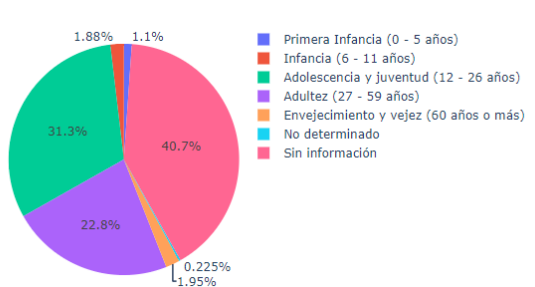 A su vez, la Unidad de Búsqueda de Personas Dadas por Desaparecidas graficó el número de mujeres dadas por desaparecidas según su pertenencia étnica en el diagrama circular: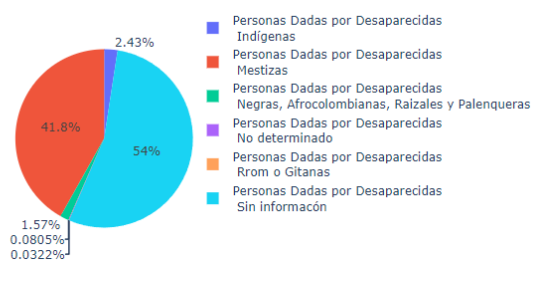 La información obtenida del portal de datos de la Unidad de Búsqueda de Personas Dadas por Desaparecidas nos permite tener un estimado de mujeres desaparecidas en el país e información sobre sus características demográficas. De acuerdo con las cifras de la Unidad de Búsqueda de Personas Dadas por Desaparecidas, se puede establecer que las niñas y mujeres en Colombia desaparecen en el rango de edad de la adolescencia y juventud (12 - 26 años). Al consultar con fecha de 14 de junio de 2023 nuevamente el portal de datos de la Unidad de Búsqueda de personas dadas por desaparecidas se han sumado 511 mujeres desaparecidas al universo establecido, es decir la cifra de desaparecidas es de 12.931.  Por su parte, la Fundación Nydia Erika Bautista recopiló la información del Instituto Nacional de Medicina Legal y Ciencias Forenses (INMLCF) a febrero de 2014. Según los datos del INMLCF había 100.635 casos de personas desaparecidas. De ellas 20.944 aparecen como desapariciones forzadas y 68.792 desapariciones sin información. En esta misma línea la fundación recolectó información del Registro Único de Víctimas (RUV), Fiscalía General de la Nación, sistema SIRDEC, entre otras bases de datos de instituciones oficiales. Datos que se muestran a continuación: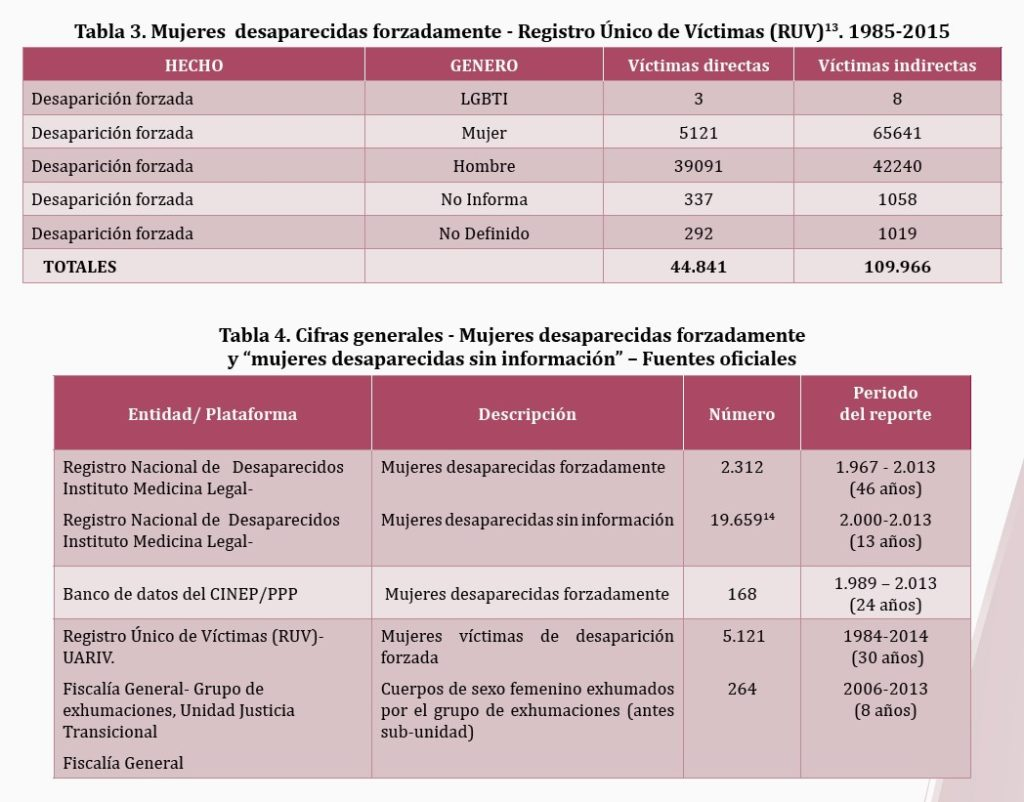 Al consultar con fecha de 14 de junio de 2023 nuevamente el Registro Único de Víctimas se establece que hay 51.263 víctimas directas y 140. 948 víctimas indirectas de desaparición forzada : 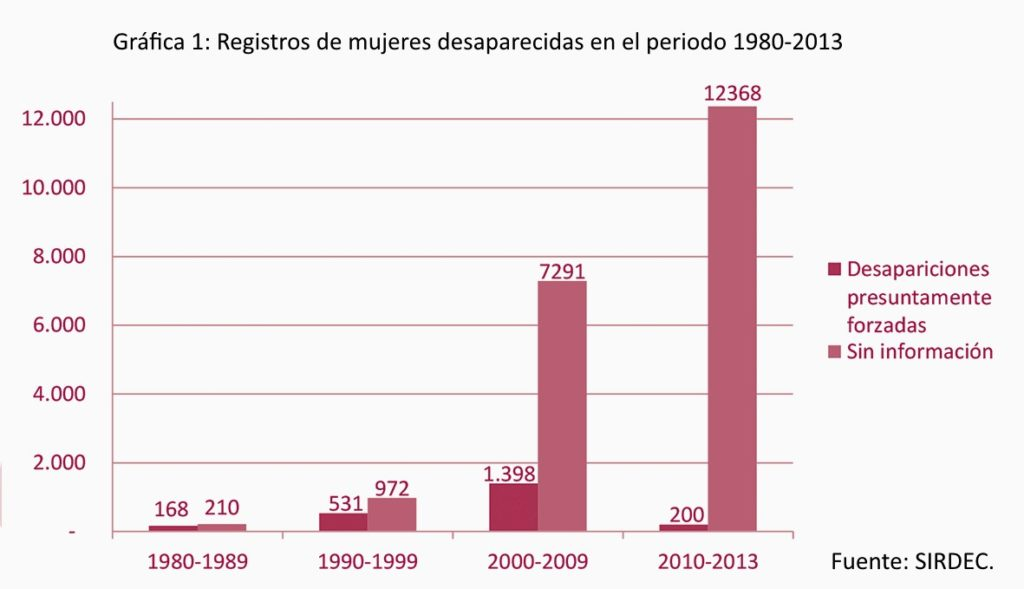 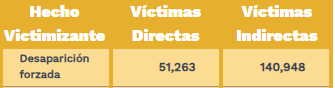 De las víctimas directas hay 45.939 hombres y 5.297 mujeres: Elaboración propia con información del Registro Único de Víctimas de la Unidad de Víctimas De acuerdo a los datos abiertos de la Fiscalía General de la Nación consultados el 14 de junio de 2023 del artículo 165 del Código Penal Colombiano, desaparición forzada, se tiene que hay 26.893 víctimas, de las cuales 7.917 son mujeres y 16.558 hombres, que se desagregan así:En el mismo sentido, según los datos del SIRDEC la mayoría de mujeres desaparecidas forzosamente, tenía entre 13 y 39 años de edad.  En Colombia, a diciembre de 2013 había 96.921 personas registradas como desaparecidas, 67.000 de las cuales aún no se tenía ninguna información. A agosto de 2014 los casos se habían incrementado 70.812 de un total de 99.000, según cifras del Sistema de Información Red de Desaparecidos y Cadáveres (Sirdec).Entre tanto, según los informes de Forensis 2018 y 2019 del Instituto Nacional de Medicina Legal y Ciencias Forenses muestran que el sábado suele ser el día con más desapariciones. Además, la violencia intrafamiliar y doméstica, los embarazos no deseados, las redes de trata y otros peligros relacionados con la desigualdad de género y las violencias machistas hacen que el índice de las niñas y adolescentes desaparecidas sea mayor que el índice del género opuesto en las mismas edades.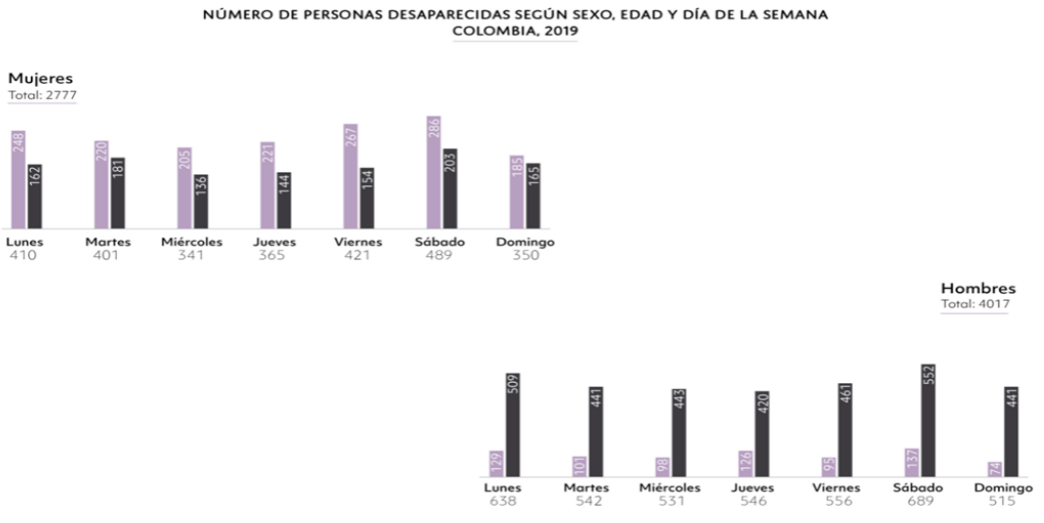 Por otra parte, Caracol radio relató en el año 2021 que: “De acuerdo a la información preliminar sobre desaparecidos en Colombia y el extranjero de Medicina Legal, en los primeros siete meses del año se reportaron 3.459 colombianos como casos de desaparición. Entre los 1.983 hombres que fueron reportados como desaparecidos, un 18,8% corresponde a menores de edad. Mientras tanto en el caso de las mujeres un 62,8% de las 1.476 mujeres desaparecidas son menores de 17 años.”En la actualidad, la página de consultas públicas de desaparecidos y cadáveres del Instituto de Medicina Legal y Ciencias Forenses registra la siguiente información: 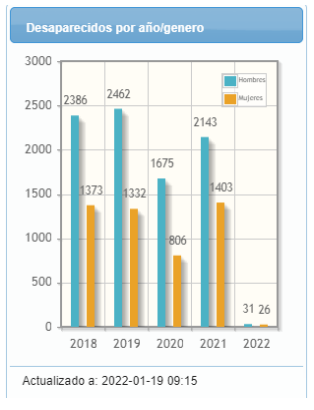 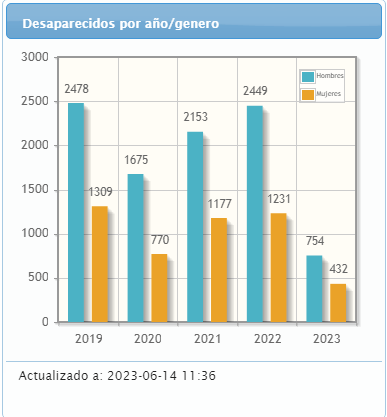 2.4.1. Cifras de desaparición de niños, niñas, jóvenes y adolescentes por parte de la Unidad de Búsqueda de Personas Dadas por Desaparecidas; el Registro Único de Víctimas (RUV) y Fiscalía General de la Nación.De acuerdo a la Unidad de Búsqueda de Personas dadas por desaparecidas hay 8.384 niñas, niños (de 0 - 11 años) y adolescentes (de 12 - 17 años) desaparecidos en el marco del conflicto armado de 1948 al 2016,  dentro de las que se encuentran 1.893 niñas y adolescentes y 6.307 niños y adolescentes: 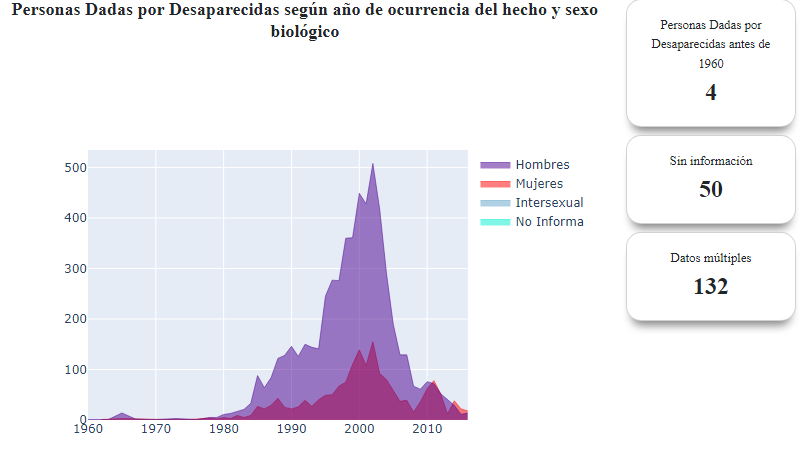 En cuanto a jóvenes hay 16.470 de los cuales hay 1.929 mujeres y 14.317 hombres: 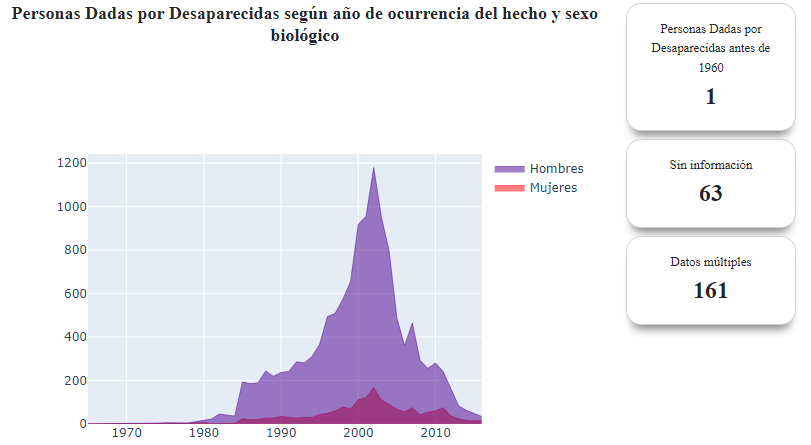 En el Registro Único de Víctimas en la desagregación del ciclo vital los niños, niñas adolescentes y jóvenes desaparecidos se establece: Elaboración propia con información del Registro Único de Victimas de la Unidad de Victimas De acuerdo a los datos abiertos de la Fiscalía General de la Nación consultados el 14 de junio de 2023 del artículo 165 del Código Penal Colombiano, desaparición forzada, se tiene desagregando el grupo de edad de la víctima que hay 1.969 víctimas de desaparición forzada entre 0 y 17 años niñas, adolescentes y jóvenes y 1.467 niños, adolescentes y jóvenes:Después de todos los datos expuestos es evidente que  Colombia tiene un serio problema con las estadísticas de personas desaparecidas porque no existen cifras oficiales unificadas en las bases de datos del Estado y hay incongruencias en las cifras y que la información otorgada por las instituciones está fragmentada. En otras palabras, la atomización de los datos no permite dimensionar las características demográficas ni los patrones de la desaparición de las mujeres desaparecidas ni de los niños, niñas, adolescentes y jóvenes desaparecidos.No obstante, el Comité de Expertas del Mecanismo de Seguimiento de la Convención de Belém do Pará (MESECVI) subraya que:“ciertas características de las mujeres tales como ser indígenas, afrodescendientes, vivir con discapacidades, su religión, origen étnico, orientación sexual, identidad de género, edad, migrante, entre otras, pueden contribuir a que sean víctimas de distintas formas de violencia. Por ello, este Comité tiene en cuenta que las causas de la desaparición de mujeres y niñas deben ser analizadas desde una perspectiva de interseccionalidad”Así mismo, es imposible desconocer factores socioeconómicos que son recurrentes al leer noticias de niñas y mujeres desaparecidas como lo son: Menores de edad: niñas o adolescentes.Pertenecer a barrios de bajos ingresos socioeconómicos. Víctimas de violencia intrafamiliar y violencia doméstica. Se encontraban en uniones tempranas. Tenía comunicaciones con desconocidos pertenecientes a redes de trata de personas por medios electrónicos.Residentes en barrios o territorios con presencia de bandas criminales o grupos al margen de la ley. Víctimas de redes de adopción ilegal.Ahora bien, a las niñas y mujeres víctimas de desaparición sufren una violación sistemática de sus derechos. Se les vulneran sus derechos a la libertad y seguridad personal, a la dignidad, integridad física, psíquica y moral, a no ser sometidas a tortura, el derecho a igualdad de protección ante la ley, entre otros. Así mismo, esta violencia se traslada a sus familias quienes quedan expuestos al trauma de la pérdida, al no cierre de un proceso, a la incertidumbre y al miedo. En palabras del Comité de Expertas del del Mecanismo de Seguimiento de la Convención de Belém do Pará (MESECVI): “El Comité considera que se han identificado patrones en los cuales la desaparición de mujeres tiene características específicas que la distinguen de las desapariciones de hombres. Es una dinámica que puede preceder y formar parte de la trata de mujeres y niñas con fines de explotación sexual, del femicidio/ feminicidio y de la violencia sexual. En relación a las niñas se reportan también adopciones ilegales. Sin embargo, este Comité también nota que la desaparición de mujeres y niñas en sí misma es una forma de violencia contra ellas, que trasciende a su familia por considerarse que no permite cerrar ningún ciclo, pues los derechos vulnerados atentan contra mucho más que el derecho a una vida libre de violencias, afectando también todos los derechos fundamentales contenidos en la Convención, incluido el derecho elemental a la vida, cuando el o los perpetradores le arrebatan la vida a la mujer desaparecida(...)”2.4.1. Ineficacia de los aplicativos para el registro y búsqueda de personas dadas por desaparecidas y necesidad de la Alerta Rosa.Los aplicativos de uso restringido a personal autorizado por el Instituto de Medicina Legal y Ciencias Forenses son:SIRDEC (Sistema de Información Red de Desaparecidos y Cadáveres) Es una plataforma tecnológica implementada a partir del 1 de enero de 2007, en la cual se registran de manera permanente los reportes de personas desaparecidas e información de cadáveres sometidos a necropsia médico legal, a escala nacional.SICOMAIN (Sistema de Información Consulta Masiva Internet) Es un aplicativo retrospectivo con el fin de consolidar la información sobre cadáveres y desaparecidos registrada en los archivos y bases de datos de las entidades intervinientes, anteriores al año 2007. SINAE (Sistema Nacional de Estadística Indirectas) Es un aplicativo para el registro de la información sobre las necropsias indirectas, realizadas por médicos oficiales o en servicio social obligatorio a escala nacional. Fue implementado el 1 de enero de 2009, para lo cual se les suministró clave de acceso a los hospitales de los municipios del país donde no existen sedes de INMLCF. Además, existen otros mecanismos que pretenden, pero que a la fecha no han logrado crear una red nacional interinstitucional de información como lo son: Mecanismo de Búsqueda Urgente (MBU) es una herramienta que se activa para ubicar a las personas que se presumen como desaparecidas. Su objetivo es que las autoridades judiciales ordenen en forma inmediata todas las diligencias necesarias tendientes a su localización.El Registro Nacional de Desaparecidos es un sistema de información referencial de datos suministrados por las entidades intervinientes de acuerdo con sus funciones, que constituye una herramienta de información veraz, oportuna y útil para identificar cadáveres sometidos a necropsia médico legal en el territorio nacional, orientar la búsqueda de personas reportadas como víctimas de desaparición forzada y facilitar el seguimiento de los casos y el ejercicio del Mecanismo de Búsqueda Urgente.Al mismo tiempo, existen mecanismos de consultas públicas de persona dadas por desaparecidas, entre ellos: Consultas Públicas, permite a la comunidad en general, consultar alfabéticamente la información de cadáveres ingresados al INMLCF a escala nacional y los reportes de personas desaparecidas ingresados al sistema por las entidades intervinientes, desde el 1 de enero de 2007. Adicionalmente, se pueden conocer datos estadísticos generales como:Listado Convenio 01 de 2010.Desaparecidos registrados en SIRDEC.Desaparecidos por año y género.Desaparecidos registrados por entidad. Cadáveres ingresados SIRDEC.LIFE Localización de Información Forense Estadística Aplicativo de georreferenciación, el cual permite conocer las estadísticas a nivel departamental y municipal actualizadas sobre: Todas las entidades intervinientes tienen la obligación de transferir la información relacionada con las personas reportadas como desaparecidas de forma oportuna, permanente y continua, mediante el respectivo formato, al Instituto Nacional de Medicina Legal y Ciencias Forenses. Pese a que en múltiples oportunidades se han diseñado aplicativos, sistemas de búsqueda y sistemas de consulta pública la capacidad de localización de personas desaparecidas es baja y los registros no consiguen tener cifras contrastadas y unificadas. El Comité contra la Desaparición Forzada de la Organización de Naciones Unidas ha expresado su preocupación por la falta de avances significativos en las investigaciones de los casos de este delito, así como por los escasos resultados en la búsqueda de cerca de 1000.000 personas desaparecidas, registradas por la Fiscalía General de la Nación hasta finales de 2020. Por añadidura, el Comité señala que a grandes rasgos, las Naciones Unidas considera que los principales problemas de Colombia son: los resultados insuficientes en la búsqueda de personas desaparecidas (situación empeorada por el COVID), más de 24 mil cuerpos sin identificar y escasa reparación a las víctimas.En consecuencia de lo anterior, existe una necesidad imperante de implementar la Alerta Rosa, dado que no es solo un sistema de alerta inmediata, multicanal, unificada, sino que también impulsa a la comunidad a sensibilizarse y a actuar frente a las múltiples desapariciones y en especial aquellas relacionadas con la búsqueda de niñas, niños, jóvenes adolescentes y mujeres quienes sufren de unos niveles de violencia particularmente atroces. También, al movilizar a toda la ciudadanía es altamente factible que los casos de trata de personas, la violencia sexual y la violencia basada en género, pueda disminuir frente al despliegue mediático de las alertas. Al mismo tiempo, esta implementación basada en protocolos, en articulación transversal, en métodos localizados, marco de trabajo y una sistematización del programa, nos permitirá unificar datos y tipificar las razones de las desapariciones y empezar a trabajar en prevención de violencias basadas en género. En el mundo existe la Alerta Amber que funciona hace más de 30 años en USA y hoy día existe en más de 30 países en el mundo, específicamente para la desaparición de menores. La existencia de esta alerta Amber ha permitido la localización de un 95% de menores desaparecidos.MARCO JURÍDICO.3.1. Instrumentos internacionales.Declaración Universal de Derechos Humanos Adoptada y proclamada por la Asamblea General en su resolución 217 A (III), de 10 de diciembre de 1948.Convención sobre la eliminación de todas las formas de discriminación contra la mujer – CEDAW. Ratificado por Colombia mediante la Ley 051 de 1981.Convención Interamericana para prevenir, sancionar y erradicar la violencia contra la mujer – BELEM DO PARÁ. Ratificado por Colombia mediante la Ley 248 de 1995.Declaración sobre la eliminación de la violencia contra la mujer, aprobada por la Asamblea General de las Naciones Unidas el 20 de diciembre de 1993.Declaración y Plataforma de Acción de Beijing.3.2. Disposiciones constitucionales.Artículo 1: Dignidad humana.Artículo 2: “Son fines esenciales del Estado: Servir a la comunidad, promover la prosperidad general y garantizar la efectividad de los principios, derechos y deberes consagrados en la Constitución Nacional”.Artículo 12: “Nadie será sometido a desaparición forzada”.Artículo 16: Libre desarrollo de la personalidad.Artículo 44: Derechos fundamentales de los niños. Artículo 45: Derechos de los adolescentes.Artículo 113: “Los diferentes órganos del Estado tienen funciones separadas, pero colaboran armónicamente con la realización de sus fines”.3.3. Régimen Legal.Ley 38 de 1993 Por la cual se unifica el sistema de dactiloscopia y se adopta la carta dental para fines de identificación. Ley 971 de 2005. Por medio de la cual se reglamenta el Mecanismo de Búsqueda Urgente y se dictan otras disposiciones.Ley 975 de 2005. Por la cual se dictan disposiciones para la reincorporación de miembros de grupos armados organizados al margen de la ley, que contribuyan de manera efectiva a la consecución de la paz nacional y se dictan otras disposiciones para acuerdos humanitarios.Ley 1257 de 2008. Por la cual se dictan normas de sensibilización, prevención y sanción de formas de violencia y discriminación contra las mujeres, se reforman los Códigos Penal, de Procedimiento Penal, la Ley 294 de 1996 y se dictan otras disposiciones. Por medio de la cual se aprueba la “Convención Internacional para la Protección de todas las Personas contra las Desapariciones Forzadas”, adoptada en Nueva York el 20 de diciembre de 2006.Ley 1418 de 2010. Por medio de la cual se aprueba la “Convención Internacional para la Protección de todas las Personas contra las Desapariciones Forzadas”Ley 1448 de 2011. Por la cual se dictan medidas de atención, asistencia y reparación integral a las víctimas del conflicto armado interno y se dictan otras disposiciones.Ley 1761 de 2016. Por la cual se crea el tipo penal de Feminicidio como delito autónomo y se dictan otras disposiciones (Rosa Elvira Cely). Ley 589 de 2017. Por medio de la cual se tipifica el genocidio, la desaparición forzada, el desplazamiento forzado y la tortura y se dictan otras disposiciones; artículo nueve.Ley 1978 de 2019. Por la cual se moderniza el Sector de las Tecnologías de la Información y las Comunicaciones -TIC, se distribuyen competencias, se crea un Regulador Único y se dictan otras disposiciones. Artículo 50. Medidas para promover la localización de menores de edad desaparecidos. En cumplimiento de lo dispuesto en el artículo 47 de la Ley 1098 de 2006, dentro de los dieciocho (18) meses siguientes a la expedición de la presente Ley, la Comisión de Regulación de Comunicaciones (CRC) realizará un estudio y expedirá la reglamentación que permita diseñar e implementar una alerta nacional ante la desaparición de niños, niñas y adolescentes, mediante la que se difundirá la información de la desaparición del menor edad, previa orden judicial o de ·autoridad competente, con el fin de garantizar su inmediata localización y reintegro a su entorno familiar.3.4. Decretos y actos administrativos.Decreto 786 de 1990. Por el cual se reglamenta parcialmente el Título IX de la Ley 09 de 1979, en cuanto a la práctica de autopsias clínicas y médico legales, así como viscerotomias y se dictan otras disposiciones.Decreto 4218 de 2005. Por el cual se reglamenta el artículo 9 de la Ley 589 de 2000.Decreto 929 de 2007. Por el cual se establece el reglamento de la Comisión de Búsqueda de Personas Desaparecidas creada por la Ley 589 de 2000.Resolución 281 de 2008, INMLCF Por medio de la cual se reglamenta el acceso al Sistema de Información Red de Desaparecidos y Cadáveres SIRDEC.Resolución CRC 6141 de 2021“Por la cual se adiciona el Título XIII. Alerta nacional ante la desaparición de niños, niñas y adolescentes a la Resolución CRC 5050 de 2016.”3.5. Políticas públicasConpes 3690. Consolidación de los mecanismos de búsqueda e identificación de personas desaparecidas en Colombia.Conpes 4031. Política nacional de atención y reparación integral a las víctimas.Conpes 3673. Política de prevención del reclutamiento y utilización de niños, niñas, adolescentes por parte de los grupos armados organizados al margen de la ley y de los grupos delictivos organizados.DERECHO INTERNACIONAL Y COMPARADO.Según el informe del Estado Mundial de la Población 2020 publicado por el UNFPA al mundo le faltan 142,6 millones de mujeres desaparecidas por conductas machistas Ese informe utiliza el término “desaparecidas” para referirse a las niñas y mujeres que fueron víctimas de feticidio femenino o murieron tempranamente porque sus padres desatendieron su alimentación y salud deliberadamente en su primera infancia. Asi mismo, se centra en tres violaciones de sus derechos fundamentales que sufren las mujeres por el hecho de serlo: i).la preferencia por los hijos varones. ii).el matrimonio infantil iii). la mutilación femenina. En otra palabra, tiene la intención de visibilizar que “(...) día tras día, a decenas de miles de niñas se les arrebata la salud, los derechos y su futuro. Algunas son víctimas de la mutilación genital femenina. A algunas las obligan a contraer “matrimonio” en su infancia, y otras sufren desamparo y pasan hambre solo por su condición femenina.”En 1994, durante la Conferencia Internacional sobre la Población y el Desarrollo (CIPD), los gobiernos de todo el mundo propugnan el acceso universal a la salud sexual y reproductiva y reivindicaron con firmeza la erradicación de las prácticas nocivas. Al año siguiente, en la Cuarta Conferencia Mundial sobre la Mujer, los gobiernos reiteraron que dichas prácticas han de cesar. Así mismo, los tratados de derechos humanos como la Convención sobre los Derechos del Niño guían a las autoridades para que adopten “todas las medidas eficaces y apropiadas posibles para abolir las prácticas tradicionales que sean perjudiciales para la salud de los niños”. Más adelante, en el año 2019 durante la Cumbre de Nairobi sobre la CIPD25, los representantes de los gobiernos, las organizaciones comunitarias, los organismos de desarrollo y el sector privado fueron más allá de las promesas y las resoluciones, comprometiéndose a cubrir la necesidad insatisfecha de anticonceptivos, atajar la mortalidad materna evitable y erradicar la violencia por razón de género y las prácticas nocivas. Por otra parte, el 2020 marcó el comienzo de una “década de acción” encaminada a alcanzar para 2030 los Objetivos de Desarrollo Sostenible, que abarcan en su meta 5.3 la eliminación de este tipo de prácticas. Indudablemente, existe un llamado internacional a la acción. Los Estados deben poner más empeño y celeridad para cumplir con el deber de salvaguardar a las, niñas, niños, jóvenes, adolescentes y mujeres. En definitiva, Colombia debe estar a la vanguardia con medidas que permitan reducir la violencia basadas en género, para cumplir con las políticas mundiales y avanzar en la construcción de una sociedad más equitativa. Seguidamente, se expondrán algunas experiencias y leyes de países en la región respecto a la creación e implementación de sistemas de alerta y búsqueda multicanal con perspectiva de género. Puerto RicoAllí se creó una Alerta que se utiliza en casos de mujeres de 18 años o más que, según la querella, pudiera entenderse que están desaparecidas o secuestradas. Se requiere que la persona querellante especifique las condiciones de la desaparición o secuestro. Aplica a cualquier persona secuestrada o desaparecida que se identifique como mujer. Este es un paso en la protección de las personas más vulnerables. El fin de esta alerta es dar con el paradero de mujeres desaparecidas de manera rápida y velar por su seguridad.GuatemalaLa Alerta Isabel-Claudina tiene como responsabilidad propiciar una respuesta concreta y respetuosa de los derechos humanos de las mujeres, para que tengan acceso a una vida libre de violencia. Así mismo, busca garantizar acciones de búsqueda y resguardo para evitar que las mujeres reportadas como desaparecidas sean victimizadas, asesinadas o trasladadas contra su voluntad a otras comunidades o países. Los datos reflejan que el 48 % de las mujeres desaparecieron por algún tipo de violencia y limitaciones a sus derechos humanos, el 19 % por vínculos a delitos, y el 13 % por razones personales. Los delitos contra las adolescentes y mujeres jóvenes son de los más denunciados en el sistema, según las autoridades. El reporte indica que el 41 % de las desaparecidas son mujeres de entre 21 y 30 años, y el 27 %, de 18 a 20 años. La Ley de Búsqueda Inmediata de Mujeres Desaparecidas (1 de marzo de 2016) crea y regula el funcionamiento de un mecanismo de búsqueda inmediata de mujeres desaparecidas, a efecto de garantizar la vida, la libertad, la seguridad, la integridad y la dignidad de las mujeres que se encuentren desaparecidas, con el fin de contar con un mecanismo que permita su pronta localización y resguardo para evitar que tras su desaparición puedan ser objeto de otro tipo de vejámenes, asesinadas o puedan ser trasladadas a otras comunidades o países.El SalvadorActivistas salvadoreñas crearon la Alerta Raquel a manera de exponer ante las autoridades y la sociedad civil los casos de desapariciones de mujeres y niñas por razones de género. El colectivo Alerta Raquel lo conforman jóvenes voluntarias que comparten alertas en redes sociales sobre niñas y mujeres. Con frecuencia, las víctimas no reciben atención integral y las familias son dejadas a su suerte en una búsqueda sin fin.MéxicoEn México existe el Protocolo Alba, este es un mecanismo de búsqueda inmediata de mujeres y niñas desaparecidas o no localizadas en México. Su objetivo es llevar a cabo la búsqueda inmediata para la localización de mujeres y niñas desaparecidas, con el fin de proteger su vida, libertad personal e integridad. Para su correcta implementación, el Protocolo Alba contempla la articulación de un Comité Técnico de Colaboración institucional, mismo que permite desplegar acciones coordinadas por las Fiscalías y/o Procuradurías o las Comisiones Locales de Búsqueda de Personas. El Comité Técnico facilita y favorece la articulación entre las instituciones de los tres órdenes de gobierno para, de manera coordinada, fortalecer las acciones en materia de búsqueda de mujeres de cualquier edad. A más de 15 años de funcionamiento, el Protocolo Alba de Ciudad Juárez ha alcanzado una efectividad del 98% en cuanto a la localización de mujeres en aquel municipio, de ahí la importancia de su implementación a nivel nacional. NECESIDAD DE ADOPTAR MEDIDAS DE PROTECCIÓN Y REPARACIÓN EN CASO DE DESAPARICIÓN DE NIÑAS, NIÑOS, ADOLESCENTES, JÓVENES Y MUJERES. La Ley 1448 del 2011 (también conocida como la Ley de Víctimas y Restitución de Tierras) es una ley que contempla medidas de asistencia y reparación para víctimas y familiares de una persona desaparecida como consecuencia del conflicto armado interno. No obstante, es importante implementar medidas de protección y reparación para las niñas, niños, jóvenes, adolescentes y mujeres víctimas los familiares de desaparición sin importar si las mismas se dan por fuera del contexto del conflicto armado. Anteriormente, se ha mencionado como las de desapariciones de mujeres a menudo están vinculadas con otras formas de violencia de género, como la violencia sexual, la trata o los feminicidios, entre otras.Por su parte,La Corte Interamericana de Derechos Humanos ha establecido la conexión entre el femicidio/feminicidio y la desaparición de mujeres. En algunos países de la Región, “la mayoría de los asesinatos de mujeres están precedidos por su desaparición. En otras palabras, lo que está en juego con la desaparición de mujeres es la vida y la dignidad de ellas mismas y sus familiares. Habiendo mencionado lo anterior, se reitera  la necesidad de los Estados por trabajar medidas que permitan investigar y sancionar delitos contra  niñas, niños, jóvenes, adolescentes y mujeres víctimas de desaparición, dando aplicación a  los principios igualdad de género, interseccionalidad la justicia restaurativa,celeridad y antiformalismo y el respeto de los derechos humanos que a estas poblaciones etarias les asiste. Desde este punto de vista, en las desapariciones de mujeres por fuera del marco del conflicto armado el Estado tiene la obligación de implementar acciones para erradicar las relaciones desiguales entre hombre y mujeres. Dentro de esas acciones, se debe analizar la desaparición de las niñas, niños,jovenes, adolescentes y mujeres entendiendo su especial vulnerabilidad. Así como, los contextos especiales de discriminación que sufren y si son víctimas de discriminaciones múltiples por motivos de raza, el adultismo, el sexismo, el capacitismo, la homofobia, la transfobia y todos los prejuicios basados en la intolerancia e irrespeto. Por esto, esta iniciativa incluye un enfoque interseccional, diferencial y  transversal a todo el proyecto, para garantizar que contemplen todas las variables y  los contextos de discriminación que sufren las niñas, niños, adolescentes y mujeres en el país. Ahora bien, en lo que respecta al Plan Transversal para la Búsqueda y Localización de Niñas, Niños, Jóvenes, Adolescentes y Mujeres, este debe contener estrategias y acciones, tales como: i).Campañas pedagógicas de difusión y de educación sobre la desaparición; ii).Programas de radio, televisión o cine, así como la publicación regular de artículos en la prensa local y nacional en que describan las problemáticas de desaparición, desaparición forzada, trata de personas, adopción ilegal, entre otras formas de aprehensiones ilegales y su peligrosidad para las niñas, niños, jovenes, adolescentes y mujeresiii) Protocolos y directrices con perspectiva de género y enfoque diferencial para todas las instituciones con funciones y competencias relacionadas con la búsqueda y localización de niñas, niños, jóvenes, adolescentes y mujeres desaparecidas. Este plan es una medida necesaria para prevenir de manera general y especial la desaparición de las mujeres.Por otra parte, el Plan Operativo de Búsqueda, Localización y Protección de una niña, niño, adolescente o mujer desaparecida ha de ser una acción idónea en tanto y  toma en cuenta las participaciones de los familiares y/o conocidos de la niña, niño, joven, adolecente y/o la mujer víctima durante la investigación y búsqueda. Además, garantiza su seguridad, por lo que se debe contar con medidas de protección que sean adecuadas e implementadas de manera eficaz en su beneficio. En el plan anteriormente descrito, la búsqueda y localización funciona de manera colaborativa y extensiva no sólo en el país del cual la niña, niño, joven, adolescente y/o la mujer víctima originaria(o), sino también cuando son casos de trata de personas, así como las desapariciones en el trayecto o tránsito migratorio. Igualmente, este plan busca asegurar:El acceso a la justicia para los familiares y víctimas;Participación de los familiares y/o conocidos de la niña, niño, joven, adolecente y/o la mujer víctima desaparecidas durante la investigación y búsqueda.Disminuir la revictimización que se sustente en la tolerancia institucional a la violencia contra las mujeres y a estereotipos de género frente a esta problemática.Garantizar la apertura inmediata de una investigación y búsqueda en el momento en el que se tenga conocimiento de la desaparición de la niña, niño, joven, adolecente y/o la mujer víctimaPor añadidura, este proyecto busca recolectar, hacer pública y accesible información desagregada por sexo, edad, estado civil y ubicación geográfica de niñas, niños, jovenes, adolescentes y mujeres victimas denunciadas como desaparecidas, extraviadas o ausentes. Estos registros son de especial importancia para la fiscalía, poder judicial y otras autoridades a nivel nacional dado que con la presente iniciativa de ley se  se podrá llevar una trazabilidad de la desaparición de niñas, niños, jóvenes, adolescentes y mujeres víctimas.Finalmente, esta iniciativa pretende establecer un banco de datos genético, por medio  del análisis de ADN (ácido desoxirribonucleico) a través de un índice de personas desaparecidas y el cotejo de estas con  el banco de ADN en otros países ha probado ser una herramienta poderosa y efectiva para relacionar a personas desaparecidas con restos sin identificar y además contribuye a judicializar a los culpables. Este banco de ADN será además, una manera de brindar un cierre digno a quienes no tienen conocimiento del paradero de niñas, niños, jóvenes, adolescentes y mujeres víctimas, quienes pueden estar muertas.PLIEGO DE MODIFICACIONES El texto propuesto contiene las siguientes modificaciones para la ponencia de segundo debate: CONTENIDO DEL PROYECTO DE LEY. El presente proyecto de Ley consta de 4 capítulos y 27 artículos incluida la vigencia y se encuentran distribuidos de la siguiente manera:CAPÍTULO I. DISPOSICIONES GENERALESArtículo 1. Objeto. Artículo 2. Alerta RosaArtículo 3. Definiciones.Artículo 4. Principios.Artículo 5. Derechos de las víctimas.Artículo 6. Derechos de los familiares de las víctimas.CAPÍTULO II. PREVENCIÓN, ATENCIÓN, PROTECCIÓN Y REPARACIÓNArtículo 7. Plan nacional para la búsqueda y reparación de las niñas, niños, adolescentes, jóvenes y mujeres.Artículo 8. Obligaciones del Estado.Artículo 9. Garantías de protección.CAPÍTULO III.Artículo 10. Concepto.Artículo 11. Creación y objeto.Artículo 12. Integración.Artículo 13. Estructura.Artículo 14. Conformación y funciones de la dirección.Artículo 15. Conformación y funciones de la secretaria ejecutiva.Artículo 16. Conformación y funciones de los equipos locales de búsqueda.Artículo 17. Apoyo al Comité Nacional de Coordinación de la Alerta Rosa.Artículo 18. Denuncia e investigación sobre la desaparición de una niña, niño, adolescente, jóven o mujer.Artículo 19. Plan operativo de búsqueda, localización y protección de una niña, niño, adolescente, jóven o mujer desaparecida.Artículo 20. Coordinaciones fronterizas, bilaterales y multilaterales.Artículo 21. Restitución internacional de las niñas, niños, adolescentes, jóvenes y mujeres desaparecidas.Artículo 22. Registro de niñas, niños, adolescentes, jóvenes y mujeres desaparecidas.Artículo 23. Banco de ácido desoxirribonucleico -ADN- de niñas, niños, adolescentes, jóvenes y mujeres desaparecidas y de los parientes que demandan su localización.CAPÍTULO IV. DISPOSICIONES FINALESArtículo 25. Financiación.Artículo 25. De la reglamentación.Artículo 26. Reglas de tratamiento de datos personales.Artículo 2 27. Vigencia y derogatorias.7.1. Contenido de la iniciativaEntre las medidas adoptadas en el proyecto encontramos la inclusión de:Disposiciones generales:Creación de la Alerta Rosa, sistema de alerta multicanal (todos los dispositivos con conexión a datos e internet) que permita encontrar a las niñas, jóvenes y mujeres desaparecidas.Un enfoque interseccional y diferencial transversal a todo el proyecto.Principios de igualdad de género, justicia restaurativa, respeto de los derechos humanos de las niñas, adolescentes y mujeres, celeridad y antiformalismo.Reconocimiento y promoción de las víctimas y de sus familiaresMedidas de prevención:Plan Transversal para la Búsqueda y Localización de Niñas, Niños, Jóvenes, Adolescentes y Mujeres. El Plan deberá contener estrategias y acciones, tales como: Campañas pedagógicas de difusión y de educación sobre la desaparición; Programas de radio, televisión o cine, así como la publicación regular de artículos en la prensa local y nacional en que describan las problemáticas de desaparición, desaparición forzada, trata de personas, adopción ilegal, entre otras formas de aprehensiones ilegales y su peligrosidad para las niñas, niños, jovenes, adolescentes y mujeres; Protocolos y directrices con perspectiva de género y enfoque diferencial para todas las instituciones con funciones y competencias relacionadas con la búsqueda y localización de niñas, niños, jovenes, adolescentes y mujeres desaparecidas.Medidas de protección:Plan operativo de búsqueda, localización y protección de una niña, niño, joven adolescente o mujer desaparecida.Asegurar que los distintos órganos del sistema de justicia involucrados en el caso cuenten con los recursos humanos, económicos, logísticos, científicos o de cualquier índole necesaria para desempeñar sus tareas de manera adecuada.Participación activa de la sociedad civil en la búsqueda. Las víctimas, sus representantes legales, sus abogados o las personas autorizadas por ellos, así como toda persona, asociación u organización con un interés legítimo tienen el derecho de participar en la búsqueda.Coordinaciones fronterizas, bilaterales y multilaterales. Así como, garantías de restitución internacional de las mujeres desaparecidas.Obligación de continuar con la búsqueda hasta que se determine con certeza la suerte o el paradero de la víctima.Registro de niñas,niños, jóvenes, adolescentes y mujeres desaparecidas.Banco de Ácido Desoxirribonucleico -ADN- de niñas, adolescentes y mujeres desaparecidas y de los parientes que demandan su localización.Medidas de reparación:Brindar gratuitamente, a través de sus instituciones de salud especializadas, y de forma inmediata, adecuada y efectiva, el tratamiento médico, psicológico y psiquiátrico, a las víctimas que así lo soliciten, incluyendo el suministro gratuito de los medicamentos que eventualmente se requieran. Garantía de no repetición. POSIBLES CONFLICTO DE INTERÉSEl artículo 3 de la Ley 2003 de 2019, modificó el artículo 291 de la Ley 5 de 1992 y estableció que: “El autor del proyecto y el ponente presentarán en el cuerpo de la exposición de motivos un acápite que describa las circunstancias o eventos que podrían generar un conflicto de interés para la discusión y votación del proyecto, de acuerdo con el artículo 286. Estos serán criterios guías para que los otros congresistas tomen una decisión en torno a si se encuentran en una causal de impedimento, no obstante, otras causales que el Congresista pueda encontrar”.  Por tanto, se hacen las siguientes consideraciones a fin de describir la circunstancias o eventos que podrían generar conflicto de interés en la discusión y votación de la presente iniciativa legislativa, de conformidad con el artículo 286 de la Ley 5 de 1992, modificado por el artículo 1 de la Ley 2003 de 2019, que reza: “Artículo 286. Régimen de conflicto de interés de los congresistas. Todos los congresistas deberán declarar los conflictos de intereses que pudieran surgir en el ejercicio de sus funciones.Se entiende como conflicto de interés una situación donde la discusión o votación de un proyecto de ley o acto legislativo o artículo, pueda resultar en un beneficio particular, actual y directo a favor del congresista.Beneficio particular: aquel que otorga un privilegio o genera ganancias o crea indemnizaciones económicas o elimina obligaciones a favor del congresista de las que no gozan el resto de los ciudadanos. Modifique normas que afecten investigaciones penales, disciplinarias, fiscales o administrativas a las que se encuentre formalmente vinculado. Beneficio actual: aquel que efectivamente se configura en las circunstancias presentes y existentes al momento en el que el congresista participa de la decisión. Beneficio directo: aquel que se produzca de forma específica respecto del congresista, de su cónyuge, compañero o compañera permanente, o parientes dentro del segundo grado de consanguinidad, segundo de afinidad o primero civil.(…)”Para todos los efectos se entiende que no hay conflicto de interés en las siguientes circunstancias:a) Cuando el congresista participe, discuta, vote un proyecto de ley o de acto legislativo que otorgue beneficios o cargos de carácter general, es decir cuando el interés del congresista coincide o se fusione con los intereses de los electores.b) Cuando el beneficio podría o no configurarse para el congresista en el futuro.c) Cuando el congresista participe, discuta o vote artículos de proyectos de ley o acto legislativo de carácter particular, que establezcan sanciones o disminuyan beneficios, en el cual, el congresista tiene un interés particular, actual y directo. El voto negativo no constituirá conflicto de interés cuando mantiene la normatividad vigente.d) Cuando el congresista participe, discuta o vote artículos de proyectos de ley o acto legislativo de carácter particular, que regula un sector económico en el cual el congresista tiene un interés particular, actual y directo, siempre y cuando no genere beneficio particular, directo y actual.e) Cuando el congresista participe, discuta o vote artículos de proyectos de ley o acto legislativo que tratan sobre los sectores económicos de quienes fueron financiadores de su campaña siempre y cuando no genere beneficio particular, directo y actual para el congresista. El congresista deberá hacer saber por escrito que el artículo o proyecto beneficia a financiadores de su campaña. Dicha manifestación no requerirá discusión ni votación.f) Cuando el congresista participa en la elección de otros servidores públicos mediante el voto secreto. Se exceptúan los casos en que se presenten inhabilidades referidas al parentesco con los candidatos (...)”. (Subrayado y negrilla fuera de texto).Sobre este asunto la Sala Plena Contenciosa Administrativa del Honorable Consejo de Estado en su sentencia 02830 del 16 de julio de 2019, M.P. Carlos Enrique Moreno Rubio, señaló que:“No cualquier interés configura la causal de desinvestidura en comento, pues se sabe que sólo lo será aquél del que se pueda predicar que es directo, esto es, que per se el alegado beneficio, provecho o utilidad encuentre su fuente en el asunto que fue conocido por el legislador; particular, que el mismo sea específico o personal, bien para el congresista o quienes se encuentren relacionados con él; y actual o inmediato, que concurra para el momento en que ocurrió la participación o votación del congresista, lo que excluye sucesos contingentes, futuros o imprevisibles. También se tiene noticia que el interés puede ser de cualquier naturaleza, esto es, económico o moral, sin distinción alguna”.Se estima que la discusión y aprobación del presente Proyecto de Ley podría generar conflictos de interés en razón de beneficios particulares, actuales y directos a favor de un congresista, de su cónyuge, compañero o compañera permanente o pariente dentro del segundo grado de consanguinidad, segundo de afinidad o primero civil, conforme a lo dispuesto en la ley, que participen en cualquier parte del proceso de desarrollo, etiquetado, publicidad y cualquier otra forma de marketing alusiva a cualidades, características o atributos ambientales de productos en los términos establecidos en el Proyecto de Ley.Es menester señalar, que la descripción de los posibles conflictos de interés que se puedan presentar frente al trámite o votación del presente Proyecto de Ley, conforme a lo dispuesto en el artículo 291 de la Ley 5 de 1992 modificado por la Ley 2003 de 2019, no exime al Congresista de identificar causales adicionales en las que pueda estar incurso.PROPOSICIÓNCon base en las anteriores consideraciones, presentamos ponencia positiva y solicitamos a la Plenaria de la Cámara de Representantes, dar segundo debate al Proyecto de Ley No. 200 de 2022 Cámara, “Por medio del cual se adopta la Alerta Rosa y otras medidas de prevención, protección y reparación para las niñas, niños, adolescentes, jóvenes y mujeres víctimas de desaparición”.Atentamente, MARTHA LISBETH ALFONSO JURADO	    LEIDER ALEXANDRA VÁSQUEZ OCHOARepresentante a la Cámara			    Representante a la Cámara Coordinadora Ponente 			    Ponente TEXTO PROPUESTO PARA SEGUNDO DEBATEPROYECTO DE LEY No. 200 DE 2022 CÁMARA“POR MEDIO DE LA CUAL SE ADOPTA LA ALERTA ROSA Y OTRAS MEDIDAS DE PREVENCIÓN, PROTECCIÓN Y REPARACIÓN PARA LAS NIÑAS, NIÑOS, JÓVENES, ADOLESCENTES Y MUJERES VÍCTIMAS DE DESAPARICIÓN”EL CONGRESO DE COLOMBIADECRETACAPÍTULO IDISPOSICIONES GENERALESArtículo 1°. OBJETO. La presente ley crea y regula el funcionamiento de un mecanismo de búsqueda inmediata nacional, estandarizado, multicanal y de difusión masiva y pública, de niñas, niños, adolescentes, jóvenes y mujeres desaparecidos, denominado “Alerta Rosa” a efecto de garantizar su vida, libertad, seguridad, integridad y dignidad, así como, contar con un mecanismo que permita su pronta localización y protección para evitar que tras su desaparición puedan ser objeto de otro tipo de violencias basadas en género.ARTÍCULO 2°.  ALERTA ROSA. Es una alerta masiva multicanal que funciona como sistema de emergencia nacional unificado, formal y oficial, para la desaparición de niñas, niños,  adolescentes, jóvenes y mujeres. La alerta en principio será enviada a las entidades, medios de comunicación y la sociedad civil en forma de mensaje masivo de texto a sus dispositivos móviles y de acuerdo a las condiciones tecnológicas del país evolucionará a una notificación simultánea en todos los dispositivos que usen datos, la televisión, la radio satelital y medios digitales. La alerta está respaldada por un sistema de articulación institucional que aumenta la probabilidad de localizar a una niña, niño, adolescente, joven o mujer desaparecida.PARÁGRAFO. DIFUSIÓN DE LA INFORMACIÓN: La alerta rosa se difundirá en articulación con el mecanismo de búsqueda urgente y con los protocolos de búsqueda definidos por la Fiscalía General de la Nación, la Policía Nacional y demás Entidades competentes, con tratamiento diferencial en relación con la población en riesgo, y en todas las etapas que así lo requieran, a través de los siguientes medios de comuniciación:De manera voluntaria a través de radio y/o televisión.De manera obligatoria a través de los prestadores de servicios de comunicación móvil, quienes  adecuarán sus redes para la difusión de la alerta rosa en un periodo de seis (06) meses, de conformidad con la reglamentación emitida por la Comisión de Regulación de Comunicaciones  - CRC.ARTÍCULO 3°.  DEFINICIONES. Para los efectos de esta Ley se entenderá por:Niñas, niños, adolescentes, jóvenes y mujeres desaparecidas. Niñas, niños, adolescentes, jóvenes y mujeres cuyo paradero se desconoce.Equipos locales de búsqueda. Se refiere a la conformación de equipos permanentes a nivel departamental, distrital, municipal y comunal para la búsqueda inmediata de las niñas, niños, adolescentes, jóvenes y mujeres desaparecidas.Víctimas. Se consideran víctimas, para efectos de esta ley, aquellas niñas, niños adolescentes, jóvenes y mujeres que hayan desaparecido, de entre sus seres queridos y de su comunidad. También son víctimas el cónyuge, compañero o compañera permanente, parejas del mismo sexo y familiar en primer grado de consanguinidad, primero civil de la víctima directa, cuando a esta se le hubiere dado muerte o estuviere desaparecida. A falta de estas, lo serán los que se encuentren en el segundo grado de consanguinidad ascendente.De la misma forma, se consideran víctimas las personas que hayan sufrido un daño al intervenir para asistir a la víctima en peligro o para prevenir la victimización. La condición de víctima se adquiere con independencia de que se individualice, aprehenda, procese o condene al autor de la conducta punible y de la relación familiar que pueda existir entre el autor y la víctima.ARTÍCULO 4°. PRINCIPIOS. La presente ley está regida por los principios establecidos en la Ley 1098 de 2006, Ley 1257 de 2008, así como por los principios de celeridad, igualdad de género, justicia restaurativa, respeto de los derechos humanos de los niños y niñas, adolescentes, jóvenes y mujeresARTÍCULO 5°. DERECHOS DE LAS VÍCTIMAS. Las niñas, adolescentes, jóvenes y mujeres víctimas de desaparición, desaparición forzada, secuestro, trata de personas, adopción ilegal y otras conductas delictivas que atentan contra la libertad personal, además de los derechos reconocidos en la Constitución Política, la ley, y en los tratados internacionales debidamente ratificados por Colombia tienen derecho a: la igualdad, no discriminación y una vida libre de violencias; a la intimidad; a la información; a la no revictimización; al debido proceso; a que se realicen con urgencia y prioridad las acciones de búsqueda inmediatamente después de la desaparición y a recibir medidas de atención, protección y reparación.ARTÍCULO 6°. DERECHOS DE LOS FAMILIARES DE LAS VÍCTIMAS. Los familiares de las niñas, adolescentes, jóvenes y mujeres víctimas de desaparición, desaparición forzada, reclutamiento forzado, secuestro, trata de personas, adopción ilegal y otras conductas delictivas que atentan contra la libertad personal, tienen derecho a:La igualdad, no discriminación; a la información actualizada sobre la investigación sobre el paradero de su familiar; a que se ejecuten con urgencia y prioridad las acciones de búsqueda inmediatamente después de reportada la desaparición y a recibir medidas de atención, protección y reparación.Parágrafo 1°. La información podrá ser limitada, cuando se tengan indicios que relacionen directamente con el hecho investigado a un integrante del círculo familiar. De todas formas, se debe respetar y garantizar el derecho a la información a por lo menos un integrante de la familia de la víctima manteniendo la reserva sumarial del proceso investigativo.Parágrafo 2°. En caso de comunidades indígenas tendrá derecho a acceder a la información la autoridad tradicional a la que pertenece la víctima.Parágrafo 3°. Se les brindará atención y acompañamiento jurídico y psicosocial a los familiares de la víctima, durante todo el proceso de investigación y hallazgo de las personas desaparecidas.CAPÍTULO IIPREVENCIÓN, ATENCIÓN, PROTECCIÓN Y REPARACIÓNARTÍCULO 7°.  PLAN TRANSVERSAL PARA LA BÚSQUEDA Y REPARACIÓN DE NIÑAS,   NIÑOS, ADOLESCENTES, JÓVENES Y MUJERES. El Gobierno Nacional en el término de seis (6) meses contados a partir de la promulgación de la presente ley deberá incluir dentro de las políticas para garantizar la igualdad, no discriminación y una vida libre de violencias, un Plan Transversal para la Búsqueda Localización y Ubicación de Niñas, Niños, Adolescentes, Jóvenes y Mujeres desaparecidas.Para su construcción deberá contar con el liderazgo técnico e institucional del Instituto Nacional de Medicina Legal, la Comisión de Búsqueda de Personas Desaparecidas y la participación de organizaciones de mujeres,  y de busqueda de niños, niñas, adolecentes, jovenes, organizaciones de víctimas de desaparición forzada, organizaciones de personas con discapacidad, organizaciones étnicas y raciales, organizaciones campesinas y demás actores que desempeñen un papel en la concientización social y la búsqueda de las niñas, niños, adolescentes, jóvenes y mujeres víctimas de desaparición, desaparición forzada, secuestro, trata de personas, adopción ilegal y otras formas de aprehensiones ilegales, así como las organizaciones y gremios del sector productivo y comercial que quieran visibilizar la problemática. La formulación estará a cargo del Ministerio de Justicia y del Derecho quien deberá contar con el apoyo técnico de la Consejería Presidencial para la Equidad de la Mujer, la Consejería Presidencial para la Niñez y la Adolescencia, el Ministerio de Defensa Nacional, la Policía Nacional, la Fiscalía General de la Nación, la Procuraduría General de la Nación y la Defensoría del Pueblo.El Plan contendrá e implementará el enfoque de género diferencial e interseccional en todas sus estrategias y acciones para visibilizar, identificar y reconocer condiciones y situaciones particulares y colectivas de desigualdad, fragilidad, vulnerabilidad, discriminación o exclusión de las niñas, niños, adolescentes y mujeres víctimas de desaparición, desaparición forzada, secuestro, trata de personas, adopción ilegal y otras formas de aprehensiones ilegales. Deberá ser transversal en todo el territorio nacional, para lo cual aplicará un enfoque territorial y sectorial.El Ministerio de Justicia y del Derecho podrá convocar a otros ministerios y entidades competentes, con el fin de contribuir en la construcción del Plan.El Plan deberá contener estrategias y acciones, tales como:Campañas pedagógicas de difusión y de educación con enfoque diferencial e interseccional para proporcionar información completa y práctica sobre la presente ley, incluyendo las definiciones de niñas, niños, adolescentes, jóvenes y mujeres desaparecidas, equipos locales de búsqueda, registro de niñas, niños, adolescentes, jóvenes y mujeres desaparecidas, la Alerta Rosa y víctimas, así como de sus derechos a fin de que puedan ejercerlos.Programas de radio, televisión o cine, así como la publicación regular de artículos en la prensa local y nacional en que describan las problemáticas y patrones de desaparición, desaparición forzada, trata de personas, adopción ilegal, entre otras formas de aprehensiones ilegales y su peligrosidad para las niñas, niños, adolescentes, jóvenes y mujeres.Protocolos y directrices con perspectiva de género y enfoque diferencial para todas las instituciones con funciones y competencias relacionadas con la búsqueda y localización y ubicación de niñas, niños,  adolescentes, jóvenes y mujeres desaparecidas como: la Policía Nacional, la Fiscalía General de la Nación, la Procuraduría General de la Nación, la Defensoría del pueblo y el Instituto Nacional de Medicina Legal y Ciencias Forenses. Con el objeto de mejorar el accionar para dar con el paradero o ubicación de las niñas, niños, adolescentes, jóvenes y mujeres dadas por desaparecidas.Recolección de información relevante para la búsqueda de las Niñas, Niños, Adolescentes, Jóvenes y Mujeres desaparecidas.Participación activa e incluyente de las familias, pueblos, comunidades, organizaciones y equipo locales de búsqueda que apoyan la búsqueda de las Niñas, Niños, Adolescentes, Jóvenes y Mujeres desaparecidas.ARTÍCULO 8°.  OBLIGACIONES DEL ESTADO. Las instituciones del Estado en el marco de esta ley deberán cumplir con las siguientes obligaciones:Buscar, identificar y dar sepultura digna a los restos mortales de las niñas, niños,  adolescentes, jóvenes y mujeres desaparecidas encontradas sin vida; respetando la libertad religiosa y de culto de conformidad con lo establecido en la normatividad vigente sobre la materia.Tomar en cuenta el patrón sistemático de las desapariciones de niñas, niños, adolescentes, jóvenes y mujeres en el contexto colombiano, con el objeto de que los procesos y las investigaciones pertinentes sean conducidos en consideración de la complejidad de estos hechos y el contexto en que ocurrieron, evitando omisiones en la recolección de pruebas y en el seguimiento de líneas lógicas de investigación.Articular mecanismos de coordinación entre los diferentes órganos e instituciones estatales con facultades de investigación, así como de seguimiento de las causas que se tramiten por los hechos de desaparición de niñas,niños, adolescentes, jóvenes y mujeres para lo cual deberá organizar y mantener actualizada una base de datos sobre la materia, a efectos de lograr las más coherentes y efectivas investigaciones.Elaborar protocolos de actuación en la materia bajo un enfoque diferencial y de género y capacitar a los funcionarios involucrados en la investigación de graves violaciones a los derechos humanos, para que dichos funcionarios hagan uso de los elementos legales, técnicos y científicos disponibles.Asegurar que los distintos órganos del sistema de justicia involucrados en el proceso investigativo cuenten con los recursos humanos, económicos, logísticos, científicos o de cualquier índole necesarios para desempeñar sus tareas de manera adecuada, independiente e imparcial.Garantizar que los funcionarios públicos y los particulares no entorpezcan, desvíen o dilaten indebidamente las investigaciones tendientes a aclarar la verdad de los hechos, a través de los mecanismos pertinentes y eficaces.Brindar gratuitamente, a través de sus instituciones de salud especializadas, y de forma inmediata, adecuada y efectiva, el tratamiento médico, psicológico y psiquiátrico, a las víctimas de desaparición que aparecieron con vida y a sus familiares y a los familiares de estas que así lo soliciten, incluyendo el suministro gratuito de los medicamentos que eventualmente se requieran, tomando en consideración los padecimientos de cada uno de ellos.Promover en los entornos educativos campañas pedagógicas relacionadas con autocuidado, señales de alerta, factores de riesgo y rutas de atención ante casos de desaparición.Garantizar la no repetición de los hechos.Parágrafo 1. El Estado, a través de sus instituciones como el ICBF, Policía, Fiscalía, y demás entidades pertinentes, deberá ser garantes de brindar la información adecuada de estos acompañamientos psicológicos y jurídicos. Estos acompañamientos, se desarrollarán en la medida que la víctima y sus familiares, así lo soliciten.Parágrafo 2. Las campañas pedagógicas se promoverán en coordinación con el Instituto Colombiano de Bienestar Familiar, el Ministerio de la Equidad y la Igualdad y el Ministerio de Educación en conjunto con las lideresas sociales de los territorios y los movimientos de mujeres. Estas campañas, deberán promover el enfoque de género.ARTÍCULO 9°.  GARANTÍAS DE PROTECCIÓN. Las niñas, niños, adolescentes, jóvenes y mujeres, y sus familiares tendrán derecho a ser protegidos de eventuales retaliaciones por interponer denuncia y de vulneraciones de sus derechos en el proceso de búsqueda, por medio de las siguientes garantías:Respeto de la dignidad humana de las víctimas. Las autoridades tienen el deber de velar porque las víctimas, incluidos los familiares, no sean objeto de estigmatización y otros malos tratos morales o difamaciones que lesionen su dignidad, reputación o buen nombre como personas. Cuando sea necesario, deben tomar medidas para defender la dignidad de las víctimas en contra de ataques difamatorios.La búsqueda debe tener un enfoque diferencial y de género Las entidades encargadas de la búsqueda deben prestar especial atención a los casos de niñas, niños, jóvenes, adolescentes y mujeres desaparecidas y diseñar e implementar acciones y planes de búsqueda que tengan en cuenta su situación de extrema vulnerabilidad. En los casos de personas desaparecidas o que participan en la búsqueda y que pertenecen a la población de lesbianas, gais, bisexuales, transgénero e intersexuales, personas con discapacidad, adultos mayores, miembros de pueblos indígenas o de otros grupos étnicos o culturales, las entidades encargadas de la búsqueda deben tener en cuenta sus necesidades particulares.La búsqueda debe tomar en cuenta la particular vulnerabilidad de las niñas, niños, adolescentes, jóvenes y mujeres migrantesLas víctimas, sus representantes legales, sus abogados o las personas autorizadas por ellos, así como toda persona, asociación u organización con un interés legítimo tienen el derecho de participar en la búsqueda; además de tener acceso a información periódica y permanente sobre las medidas adoptadas para buscar a las niñas, niños, adolescentes, jóvenes y mujeres desaparecidas e investigar su desaparición, así como sobre los posibles obstáculos que puedan impedir el avance de la búsqueda.La búsqueda de una niña, niño,  adolescente, joven o mujer desaparecida debe continuar hasta que se determine con certeza la suerte o el paradero de la misma.Se deberá garantizar una efectiva coordinación con todas las entidades, en el marco de sus competencias, cuya cooperación es necesaria para que la búsqueda sea efectiva, exhaustiva y expedita.CAPÍTULO IIIFUNCIONAMIENTO DE LA ALERTA ROSAARTÍCULO 10°. CONCEPTO. La Alerta Rosa constituye el conjunto de acciones coordinadas, planificadas y articuladas entre las instituciones públicas, equipos locales de búsqueda, autoridades locales, juntas de acción comunal, vecinos, cuerpos de bomberos, medios de comunicación, entidades y organizaciones del sector religioso en el marco de su autonomía, organizaciones de mujeres y la sociedad en general, que permitan agilizar y lograr la localización, ubicación y protección de las niñas, niños, adolescentes, jóvenes y mujeres que se encuentran  desaparecidas a través de una alerta masiva multicanal que se activa a estas Instituciones, organizaciones, ciudadanía y otros actores que se disponen a la búsqueda inmediata de una niña, niño, joven, adolecente o mujer desaparecida y reportada en dicha alerta. La autoridad competente que reciba el reporte o denuncia, Fiscalía General de la Nación o Policía Nacional deberá difundirla de manera inmediata y urgente a la Secretaria Ejecutiva de la Alerta Rosa.ARTÍCULO 11°. CREACIÓN Y OBJETO. Se crea el Comité de Coordinación Nacional de la Alerta Rosa, con el objeto de planificar, coordinar, impulsar, ejecutar y evaluar las acciones dirigidas a la prevención, búsqueda, localización, ubicación y protección inmediata de las niñas, adolescentes y mujeres desaparecidas.ARTÍCULO 12°. INTEGRACIÓN. El Comité de Coordinación Nacional de la Alerta Rosa estará integrado por las siguientes instituciones:Ministerio de Relaciones Exteriores.Ministerio de Justicia y del Derecho.Ministerio de Defensa.Ministerio del InteriorMigración Colombia.Policía Nacional.Procuraduría General de la Nación.Defensoría del Pueblo.Consejería Presidencial para la Equidad De La Mujer.Fiscalía General de la Nación.Instituto Nacional de Medicina Legal y Ciencias Forenses.Comisión de Regulación de Comunicaciones.Instituto Colombiano de Bienestar Familiar.Comisión de Búsqueda de Personas Desaparecidas.Cada institución nombrará motivadamente a un representante titular y un suplente para conformar el Comité de Coordinación Nacional de la Alerta Rosa, con las facultades suficientes para la toma de decisiones dirigidas a asegurar el funcionamiento de la Alerta Rosa. Cada institución actuará en el marco de las funciones constitucionales, legales y misionales que le han sido previamente designadas.El Comité Nacional de la Alerta Rosa invitará a las instituciones que requiera para el debido cumplimiento de sus funciones.ARTÍCULO 13 °. ESTRUCTURA.  El Comité de Coordinación Nacional de la Alerta Rosa, estará conformado por los siguientes órganos:Dirección: Tendrá a su cargo la dirección de las decisiones del Comité de Coordinación Nacional de la Alerta Rosa, así como la ejecución de todas aquellas acciones que sean necesarias para el logro de sus objetivos.Secretaría Ejecutiva: Tendrá a su cargo ejecutar y dar seguimiento a las acciones de búsqueda inmediata de las niñas, niños, adolescentes, jóvenes y mujeres desaparecidas.Equipos Locales de Búsqueda: Equipos constituidos de manera permanente, organizados para llevar a cabo las acciones de búsqueda inmediata de las niñas, niños, adolescentes, jóvenes y mujeres que se encuentren desaparecidas a nivel departamental, distrital, municipal y comunal. En lo posible, sin perjuicio de la colaboración que pueda prestar cualquier persona, deberá garantizarse que los equipos locales de búsqueda estén conformados por representantes y personas que residan en el territorio en el  que se presuma haya ocurrido la desaparición de la niña, niño, adolescente, joven o mujer.ARTÍCULO 14°. CONFORMACIÓN Y FUNCIONES DE LA DIRECCIÓN. La representación, dirección y seguimiento de las decisiones del Comité de Coordinación Nacional de la Alerta Rosa, estará a cargo de la Fiscalía General de la Nación. La Dirección tendrá además las siguientes funciones:Elaborar planes y políticas de prevención de la desaparición de niñas, niños, jóvenes, adolescentes y mujeres.Elaborar planes y políticas en materia de búsqueda de las niñas, niños, adolescentes, jóvenes y mujeres desaparecidas.Planificar, coordinar e impulsar las acciones de búsqueda, localización y protección, cuando la situación lo requiera de toda niña, niño, adolescente, joven o mujer que se encuentre desaparecida.Coordinar con las instituciones públicas y autoridades locales y demás voluntarios la realización de acciones específicas de búsqueda y localización de las niñas, niños, adolescentes, jóvenes y mujeres que han desaparecido.Elaborar, monitorear, acompañar, dar seguimiento y evaluar el funcionamiento y cumplimiento del operativo de búsqueda, localización y protección de las niñas, niños, adolescentes, jóvenes y mujeres desaparecidas.Incidir en la sociedad en general y en los medios de comunicación, así como facilitar capacitaciones acerca de las estrategias y funcionamiento de la Alerta Rosa.Ejecutar todas aquellas acciones adicionales que sean necesarias para el logro de los objetivos de la presente Ley.Participar en la propuesta para la nominación de los integrantes de la Secretaría Ejecutiva.Ejecutar acciones de protección de las niñas, niños,  adolescentes, jóvenes y mujeres que han sido localizadas, garantizando la seguridad de las mismas.ARTÍCULO 15°.  CONFORMACIÓN Y FUNCIONES DE LA SECRETARIA EJECUTIVA. La Secretaría Ejecutiva estará a cargo de la Policía Nacional desempeñando funciones de coordinación, ejecución y seguimiento de las decisiones del Comité de Coordinación Nacional de la Alerta Rosa y las acciones de búsqueda. La Secretaría Ejecutiva tendrá además las siguientes funciones:Iniciar inmediatamente las acciones después de haberse recibido la denuncia correspondiente con respecto a los principios del artículo 3 de la presente Ley, con el propósito que empiece a funcionar la Alerta Rosa.Registrar la denuncia de la niña, niño adolescente, joven o mujer desaparecida de forma inmediata y diligente en una base de datos alojada en la página web oficial de la Alerta Rosa.Enviar, a través de un canal a su disposición, un mensaje de texto masivo a todas las personas que se hayan suscrito para recibir la Alerta Rosa relacionada con la desaparición de niñas, niños, adolescentes, jóvenes y mujeres. Coordinar con los medios de comunicación radial, televisiva, escrita, social, electrónica y de telefonía, ya sean de propiedad estatal o particular, la divulgación de la información de la víctima, la identificación física, fotografías de las niñas, niños, adolescentes, jóvenes y mujeres desaparecidas, contenidas en la página web oficial de la Alerta Rosa. Previa autorización de quien tenga su custodia legal, si fuese menor de edad. Se utilizará todo tipo de medios de difusión a nivel nacional, departamental, distrital, municipal y comunal a efecto de anular la capacidad de movilidad de las personas que acompañen o tengan bajo cautiverio a las niñas, niños, adolescentes, jóvenes y mujeres.Informar a los representantes locales o comunales sobre la desaparición de una niña, niño, adolescente, joven o mujer.Conformar los equipos de búsqueda y dar seguimiento a las acciones de los mismos.Coordinar los equipos de búsqueda de diversas circunscripciones territoriales, cuando el caso lo requiera.Enviar comunicaciones inmediatas de alerta a las autoridades en las fronteras, puertos y aeropuertos, con el fin de evitar la salida de la niña, niño, adolecente, joven o mujer desaparecida del país. Las autoridades están obligadas a corroborar la titularidad del documento de identificación de cada persona que se traslada de un país a otro.Elaborar informe circunstanciado de las acciones ejecutadas en las primeras seis horas de haber tenido conocimiento de la desaparición de una niña, niño, joven, adolescente, o mujer y enviarlo al Comité de Coordinación Nacional de la Alerta Rosa y/o Secretaria Ejecutiva.ARTÍCULO 16°. Conformación y funciones de los equipos locales de búsqueda. La Secretaría Ejecutiva del Comité de Coordinación Nacional de la Alerta Rosa, además de las acciones nacionales e internacionales (bilaterales o multilaterales) que sean necesarias, deberá coordinar la conformación de equipos locales de búsqueda.La convocatoria de los equipos locales de búsqueda ya conformados, serán coordinados por la más alta autoridad de la Policía Nacional de la entidad territorial respectiva.Los equipos locales de búsqueda estarán integrados por agentes de la Policía Nacional, representantes locales de las organizaciones de derechos humanos y de mujeres, autoridades indígenas, bomberos, vecinos, entidades y organizaciones del sector religioso en el marco de su autonomía, así como por cualquier persona o institución, a efecto de garantizar que se realicen inmediatamente todas las acciones de búsqueda localización y ubicación de las niñas, adolescentes, jóvenes y mujeres desaparecidas.Los equipos locales de búsqueda serán permanentes e iniciarán las acciones que correspondan a la búsqueda e informarán a la Secretaría Ejecutiva acerca de cualquier hallazgo, a efecto de que la Fiscalía General de la Nación coordine las acciones de investigación y persecución correspondientes.ARTÍCULO 17°. APOYO AL COMITÉ NACIONAL DE COORDINACIÓN DE LA ALERTA ROSA. ara el logro de sus objetivos, será necesario el apoyo de la sociedad en general; autoridades locales; vecinos; cuerpos de bomberos; medios de comunicación; entidades y organizaciones del sector religioso en el marco de su autonomía, organizaciones u oficinas que se dediquen a la defensa de los derechos humanos y de las niñas, niños, adolescentes, jóvenes y mujeres, situadas en el lugar en el que haya ocurrido la desaparición, y en su caso representantes de las mujeres indígenas y afrodescendientes del lugar, e instituciones públicas, las cuales deberán aprovechar y poner a disposición todos los recursos e infraestructura creados dentro del Estado, a efecto de brindar la mayor información referente a la víctima desaparecida, prestarle auxilio, poner en conocimiento o denuncia de los hechos ante las autoridades correspondientes e integrar equipos de búsqueda.Las personas deberán proporcionar todos los datos necesarios, así como todo tipo de documentación legal que sea relevante y que pueda brindar la mayor información referente a la desaparición de una niña, niño, adolescente, joven o mujer, así como antecedentes de violencia en su contra. La persona que tenga información y pueda colaborar en la búsqueda, localización y ubicación de la niña, niño, adolecente, joven o mujer desaparecidas y no lo hiciere saber, será sometida a procedimiento penal de acuerdo a las leyes correspondientes.La información deberá ser proporcionada a través de cualquier medio, garantizando a la persona, el anonimato, cuando así lo prefiera. Los equipos locales de búsqueda coordinarán y colaborarán con sus similares de otras circunscripciones, cuando los indicios orienten que la desaparición de una niña, niño, adolescente, joven o mujer ha traspasado sus límites territoriales.ARTÍCULO 18°. INVESTIGACIÓN SOBRE LA DESAPARICIÓN DE UN NIÑO,  NIÑA, ADOLESCENTE, JOVEN O MUJER. La Fiscalía General de la Nación y la Policía Nacional sin más trámite, recibirán el reporte o denuncia de la desaparición a fin de que se realice la convocatoria del o los equipos de búsqueda correspondientes. Cuando la Policía Nacional reciba el reporte o denuncia, deberá convocar al o los equipos locales de búsqueda y trasladar  el reporte o denuncia a la brevedad posible a la Fiscalía General de la Nación, quien la conocerá de inmediato a efecto de iniciar las investigaciones y acciones legales para la localización de la niña, niño, adolescente, joven o mujer desaparecida y determinará responsables de la desaparición, sin perjuicio de participar en las acciones de búsqueda que le corresponden por ser parte del o los equipos de búsqueda locales.Los jueces competentes autorizarán de forma inmediata las pruebas pertinentes, como allanamiento, arraigo, realización de pruebas de Ácido Desoxirribonucleico ADN- o de cualquier otro tipo de pruebas científicas con alto nivel de credibilidad que sean necesarias para la búsqueda, localización, ubicación y protección de una niña, adolescente, joven o mujer desaparecida, de acuerdo con los protocolos establecidos para ese propósito por las autoridades competentesEl funcionario o empleado público que, estando obligado por la presente Ley, omita, retarde o se niegue a ejecutar las acciones inmediatas de búsqueda, localización, ubicación y protección de una niña, niño, adolescente, joven o mujer desaparecida, será separado inmediatamente de su cargo, sin perjuicio de las responsabilidades administrativas, penales y civiles que puedan corresponderle.ARTÍCULO 19°. PLAN OPERATIVO DE BÚSQUEDA, LOCALIZACIÓN Y PROTECCIÓN DE UN NIÑO, NIÑA, ADOLESCENTE, JOVEN O MUJER DESAPARECIDA.  La Fiscalía General de la Nación y la Policía Nacional al momento de conocer el hecho informarán a la Secretaría Ejecutiva, a fin de que ésta registre el hecho y coordine cualquier acción necesaria para el funcionamiento de la Alerta Rosa.La Policía Nacional convocará la integración de los equipos de búsqueda, a efecto de coordinar, impulsar y ejecutar las acciones que permitan la pronta localización, ubicación y protección de las niñas, niños, adolescentes, jóvenes o mujeres desaparecidas.Las tareas de búsqueda, localización, ubicación y protección de una niña, niño, adolescente, joven o mujer que ha sido desaparecida, deben ser realizadas por el equipo local de búsqueda, inmediatamente después de que se haya lanzado la convocatoria de integración y tengan conocimiento del hecho, de acuerdo al diseño de las acciones de búsqueda, localización, ubicación y protección que establezca la Coordinadora Nacional de la Alerta Rosa. Sin perjuicio de las acciones de búsqueda que se realicen, en todo momento deberá tomarse en cuenta la seguridad de la víctima, así como el hecho que motivó su desaparición, a fin de garantizar el goce y ejercicio de sus derechos, así como y protección de su persona.Parágrafo. Las entidades competentes en un plazo no mayor a seis (6) meses posterior a la promulgación de la presente ley, diseñará y establecerá el plan operativo de búsqueda, localización, ubicación y protección de una niña, niño, adolescente, joven o mujer desaparecida, y capacitará al personal encargado de la implementación del plan operativo de búsqueda, localización, ubicación y protección de una niña, niño, adolescente, joven o mujer dada por desaparecida, a fin de brindar atención oportuna, eficaz y eficiente.ARTÍCULO 20°. COORDINACIONES FRONTERIZAS, BILATERALES Y MULTILATERALES. El Ministerio de Relaciones Exteriores y migración Colombia, realizarán las acciones necesarias a efecto de que se replique la alerta en cada puesto de control migratorio con que se cuente en el país las fotografías, datos, y características de la niña, niño, adolescente, jóven o mujer desaparecida, a efecto de tomar las medidas para localizarlas y evitar su traslado a otro país.Asimismo, coordinarán con sus homólogos de los países fronterizos el lanzamiento de la alarma de búsqueda inmediata de niñas, niños, adolescentes jóvenes y mujeres desaparecidas, a fin de que puedan prestar el apoyo necesario para su localización, protección y repatriación de forma segura y ordenada, en el marco de los derechos humanos  que les asisten, así como el estado de cualquier procedimiento legal relacionado con el hecho que haya generado su desaparición.El Ministerio de Relaciones Exteriores deberá también coordinar con las autoridades correspondientes en los países en el extranjero, la búsqueda de aquellas niñas, niños,  adolescentes, jóvenes o mujeres que voluntariamente salieron del país y cuyo paradero al estar en tránsito es desconocido, a efecto de tomar las medidas necesarias para localizarlas, de conformidad con el párrafo anterior.ARTÍCULO 21°. RESTITUCIÓN INTERNACIONAL DE LOS NIÑOS, NIÑAS, NIÑOS ADOLESCENTES, JÓVENES Y MUJERES DESAPARECIDAS. Las niñas, niños, adolescentes, jóvenes y mujeres localizadas que hayan sido trasladadas a un país distinto al de su domicilio habitual o aquellas que hayan salido voluntariamente de Colombia, deberán ser repatriadas únicamente si manifiestan su deseo de retornar al país, para lo cual el proceso deberá realizarse sin demora, garantizando que el retorno sea seguro para ellas. En caso de que manifiesten su deseo de permanecer en el extranjero, el Ministerio de Relaciones Exteriores deberá facilitar los documentos de viaje o cualquier otro tipo de documento que le permita solicitar derecho de asilo, residencia temporal o permanente en el territorio en el que se encuentre u otro de su elección. El Ministerio de Relaciones Exteriores facilitará a través de sus consulados, asistencia a las colombianas en el extranjero, de acuerdo con lo dispuesto en el numeral 10 del artículo 9° de la Ley 1257 de 2008, adicionado por el art. 82 de la Ley 2136 de 2021, con el propósito de llevar a cabo las diferentes labores ante el Estado receptor, destinadas a la protección de la connacional en el país en el que se encuentre, dentro del marco del Derecho Internacional. Sin perjuicio del proceso de repatriación, la misión diplomática o consular colombiana, solicitará ante las entidades del Estado receptor que la persona afectada pueda ser atendida en centros médicos y psicológicos de salud, sin costo a cargo del connacional o la misión; o cuando no sea posible una atención médica sin costo, se solicitará la asignación de recursos para tal objeto al Ministerio de Relaciones Exteriores, entidad que deberá proceder según el presupuesto establecido para este rubro.ARTÍCULO 22°. REGISTRO DE NIÑAS, NIÑOS ADOLESCENTES, JÓVENES Y MUJERES DESAPARECIDAS. El Instituto de Medicina Legal y Ciencias Forenses adoptará dentro del Registro Nacional de Desaparecidos, una sección especial en el módulo de consultas públicas, de niñas, niños, adolescentes, jóvenes y mujeres desaparecidas a nivel nacional, que deberá ser de dominio público a manera de página web oficial de la Alerta Rosa y funcionará como base de datos de las alertas activas y las alertas inactivas.Dentro de la página web oficial de la Alerta Rosa reposará un registro privado de las acciones realizadas a nivel local, nacional e internacional por el Comité Nacional de la Alerta Rosa que podrá ser consultado por los familiares, con el objeto de apoyar a las familias en la localización de las víctimas.El registro aportará información a la base de datos, la cual deberá incluir, como mínimo, los nombres y apellidos, edad, estado civil, nacionalidad, profesión, ocupación u oficio, domicilio, cultural/pertenencia étnica, indicación del idioma que habla además del español o un idioma indígena, fecha y lugar de la desaparición o el lugar en donde pudo haber desaparecido, estatus de encontrarse desaparecida o si ha sido encontrada, huellas digitales, fotografía o descripción física que permita su identificación e indicación, en su caso, de la existencia de antecedentes de violencia; así como cualquier otro tipo de dato que permita identificarla.ARTÍCULO 23°. BANCO DE ÁCIDO DESOXIRRIBONUCLEICO -ADN- DE NIÑAS, NIÑOS, ADOLESCENTES, JÓVENES Y MUJERES DESAPARECIDAS Y DE LOS PARIENTES QUE DEMANDAN SU LOCALIZACIÓN. El Instituto Nacional de Medicina Legal y Ciencias Forenses – INMLCF– en coordinación con la Fiscalía General de la Nación, creará un registro en el banco de pruebas científicas de Ácido Desoxirribonucleico -ADN-, o de cualquier otro tipo de pruebas científicas con alto nivel de credibilidad, de las niñas, niños, adolescentes, jóvenes o mujeres desaparecidas y de los parientes que demandan su localización, a efecto de poder contar con medios científicos de prueba que permitan de forma inmediata acreditar su filiación biológica. Además, adoptará la base de datos de las niñas, niños, adolescentes, jóvenes y mujeres que han sido inhumados(as)s sin haber sido identificadas, el cual deberá contener fotografías, registros dentales, huellas digitales, informe pericial, así como cualquier otro dato o medio de prueba que contribuya a su reconocimiento. La extracción y análisis de las muestras para Ácido Desoxirribonucleico -ADN- o de cualquier otra prueba científica, deberá realizarlas el Instituto Nacional de Medicina Legal y Ciencias Forenses –INMLCF–.CAPÍTULO IVDISPOSICIONES FINALESARTÍCULO 24°. FINANCIACIÓN. Los recursos asignados para el adecuado funcionamiento de la Alerta Rosa deberán ser manejados por la Fiscalía General de la Nación, bajo la fiscalización del Comité de Coordinación Nacional de la Alerta Rosa. La Fiscalía General de la Nación deberá asignar recursos  con cargo a su presupuesto, a las unidades de servicio de atención a víctimas, unidades de investigación, entre otros, que desarrollen tales funciones, para el cumplimiento de las acciones designadas en esta Ley. El Ministerio de Relaciones Exteriores asignará de sus recursos financieros a las unidades que presten cualquier tipo de asistencia a las niñas, niños adolescentes, jóvenes y mujeres que hayan sido localizadas fuera del país. El Comité de Coordinación Nacional de la Alerta Rosa, por medio del órgano de dirección, podrá celebrar convenios de cooperación con entidades nacionales e internacionales para el logro de los objetivos de esta Ley.ARTÍCULO 25°. DE LA REGLAMENTACIÓN. El Gobierno Nacional a través del Ministerio de Justicia en el término de 6 meses contados a partir de la expedición de la presente Ley, reglamentará el funcionamiento y operatividad de la Alerta Rosa y el Comité de Coordinación Nacional de la Alerta Rosa.Las plataformas, aplicativos, registro de que trata la presente ley podrán unificarse o articularse con las existentes relacionadas con la materia.ARTÍCULO 26°. REGLAS DE TRATAMIENTO DE DATOS PERSONALES. Las diferentes instituciones y personas responsables del tratamiento de los datos a que refiere la presente ley deberán garantizar la aplicación plena de las reglas previstas por la Ley Estatutaria 1581 de 2012 y demás normas relacionadas con la garantía de protección al derecho fundamental previsto por el artículo 15 constitucional, que integran el ordenamiento jurídico vigente.ARTÍCULO 27°. VIGENCIA Y DEROGATORIAS. La presente ley rige a partir de su promulgación y deroga todas las disposiciones que le sean contrarias.Atentamente, MARTHA LISBETH ALFONSO JURADORepresentante a la Cámara  Coordinadora PonenteLEIDER ALEXANDRA VÁSQUEZ OCHOARepresentante a la Cámara		Ponente Rango de edad de casos. Número de casos.Discriminado por condición etariaPrimera infancia (0 a 5 años)137Infancia (6 a 11 años)234Adolescencia y juventud (12 a 26 años)3885Adultez (27 a 59 años)2837Envejecimiento o vejez (60 años o más)242No determinado28Sin información5057Sexohechoeventosvíctimas directasHombreDesaparición forzada49.12945.939Mujer Desaparición forzada5.5645.297DELITO(Total de víctimas por delito para las cuales se cumple el cruce de las variables presentadas)Mujeres HombresDESAPARICIÓN FORZADA ART. 165 C.P.26.3587.69716.298DESAPARICIÓN FORZADA ART. 165 C.P. AGRAVADO POR MAYOR DE 60, MENOR DE 18 O MUJER EMBARAZADA ART. 166 C.P. N.3294150122DESAPARICIÓN FORZADA ART. 165 C.P. AGRAVADO POR MUERTE O LESIONES ART. 166 C.P. N.8661049DESAPARICIÓN FORZADA ART. 165 C.P. AGRAVADO POR CUANDO SE COMETA ALGUNA ACCION SOBRE EL CADAVER DE LA VICTIMA PARA EVITAR IDENTIFICACION521429DESAPARICIÓN FORZADA ART. 165 C.P. AGRAVADO POR FUNCIONARIO PÚBLICO ART. 165 C.P. INCISO 2471132DESAPARICIÓN FORZADA ART. 165 C.P. AGRAVADO POR VICTIMA PERSONA EN DISCAPACIDAD N.2442117DESAPARICIÓN FORZADA ART. 165 C.P. AGRAVADO POR PERSONA RELACIONADA EN ART. 166 C.P. N.51375DESAPARICIÓN FORZADA ART. 165 C.P. AGRAVADO POR PERSONA RELACIONADA EN ART. 166 C.P. N.41265DESAPARICIÓN FORZADA ART. 165 C.P. AGRAVADO POR FUNCIONARIO QUE EJERZA AUTORIDAD O JURISDICCIÓN ART. 166 C.P. N.1513DESAPARICIÓN FORZADA LEY 589/200021ciclo vital sexoeventos víctimas directas Sin valor disponiblemujer 1.1841.176entre 0 y 5 años mujer 1212entre 6 y 11 años mujer 1616entre 12 y 17 años mujer 2525entre 18 y 28 años mujer 195195ciclo vital sexoeventos víctimas directas Sin valor disponiblehombre8.7578.687entre 0 y 5 años hombre1010entre 6 y 11 años hombre2525entre 12 y 17 años hombre4040entre 18 y 28 años hombre697675ciclo vital sexovíctimas entre 0 y 5 años mujer 146entre 6 y 11 años mujer 201entre 12 y 17 años mujer 1.622entre 18 y 28 años mujer 1.281ciclo vital sexovíctimas directas entre 0 y 5 años hombre138entre 6 y 11 años hombre193entre 12 y 17 años hombre1.136entre 18 y 28 años hombre3.121TEXTO APROBADO EN PRIMER DEBATE.TEXTO PROPUESTO PARA SEGUNDO DEBATEOBSERVACIONESTítulo:  “POR MEDIO DE LA CUAL SE ADOPTA LA ALERTA ROSA Y OTRAS MEDIDAS DE PREVENCIÓN, PROTECCIÓN Y REPARACIÓN PARA LAS NIÑAS, NIÑOS, JÓVENES, ADOLESCENTES Y MUJERES VÍCTIMAS DE DESAPARICIÓN ”Título:  “POR MEDIO DE LA CUAL SE ADOPTA LA ALERTA ROSA Y OTRAS MEDIDAS DE PREVENCIÓN, PROTECCIÓN Y REPARACIÓN PARA LAS NIÑAS, NIÑOS, JÓVENES, ADOLESCENTES Y MUJERES VÍCTIMAS DE DESAPARICIÓN”Sin modificaciones. CAPÍTULO IDISPOSICIONES GENERALESCAPÍTULO IDISPOSICIONES GENERALESCAPÍTULO IDISPOSICIONES GENERALESArtículo 1°. OBJETO. La presente ley crea y regula el funcionamiento de un mecanismo de búsqueda inmediata nacional, estandarizado, multicanal y de difusión masiva y pública, de niñas, niños, adolescentes, jóvenes y mujeres desaparecidos, a efecto de garantizar su vida, libertad, seguridad, integridad y dignidad, así como, contar con un mecanismo que permita su pronta localización y protección para evitar que tras su desaparición puedan ser objeto de otro tipo de violencias basadas en género.Artículo 1°. OBJETO. La presente ley crea y regula el funcionamiento de un mecanismo de búsqueda inmediata nacional, estandarizado, multicanal y de difusión masiva y pública, de niñas, niños, adolescentes, jóvenes y mujeres desaparecidos, denominado “Alerta Rosa” a efecto de garantizar su vida, libertad, seguridad, integridad y dignidad, así como, contar con un mecanismo que permita su pronta localización y protección para evitar que tras su desaparición puedan ser objeto de otro tipo de violencias basadas en género.Se incluye el nombre de la Alerta. Sin modificación de fondo al artículo.Se incorpora “niños” de acuerdo con lo establecido en el Código de la Infancia y la Adolescencia incorporó en el artículo 3 la definición que diferencia entre niño o niña y adolescente, en concordancia con lo establecido en el parágrafo del artículo 53 de la Ley 1306 de 2009, referente a la protección de las personas discapacitadas, que modificó el artículo  34 del Código Civil, en donde impúber se equipara con la definición de niño o niña del Código de la Infancia, es decir hasta los 12 años y la Adolescencia, y menor adulto con la definición de adolescente del mismo código.Artículo 2°. ALERTA ROSA. Es una alerta masiva multicanal que funciona como sistema de emergencia nacional unificado, formal y oficial, para la desaparición de niñas, niños,  adolescentes, jóvenes y mujeres. La alerta en principio será enviada a las entidades, medios de comunicación y la sociedad civil en forma de mensaje masivo de texto a sus dispositivos móviles y de acuerdo a las condiciones tecnológicas del país evolucionará a una notificación simultánea en todos los dispositivos que usen datos, la televisión, la radio satelital y medios digitales. La alerta está respaldada por un sistema de articulación institucional que aumenta la probabilidad de localizar a una niña, niño, adolescente, joven o mujer desaparecida.PARÁGRAFO. DIFUSIÓN DE LA INFORMACIÓN: La alerta rosa se difundirá en articulación con el mecanismo de búsqueda urgente y los protocolos de búsqueda definidos por la Fiscalía General de la Nación, la Policía Nacional y demas Entidades competentes, con tratamiento diferencial en relación con la población en riesgo, y en todas las etapas que asi lo requieran, a través de los siguientes medios de comuniciación:De manera voluntaria a través de radio y/o televisión.De manera obligatoria a través de los prestadores de servicios de comunicación móvil, quienes  adecuarán sus redes para la difusión de la alerta rosa en un periodo de seis (06) meses, de conformidad con la reglamentación emitida por la Comisión de Regulación de Comunicaciones  - CRC.ARTÍCULO NUEVOAnteriormente el concepto de alerta rosa se encontraba en el acápite de definiciones (Art 2).  Sin embargo para efectos de congruencia del texto se propone que este artículo que define la alerta quede previamente al artículo de las definiciones.Se acoge lo conceptuado emitido por la Comisión de Regulación de las Comunicaciones - CRC.Se incorpora “niños” de acuerdo con lo establecido en el Código de la Infancia y la Adolescencia incorporó en el artículo 3 la definición que diferencia entre niño o niña y adolescente, en concordancia con lo establecido en el parágrafo del artículo 53 de la Ley 1306 de 2009, referente a la protección de las personas discapacitadas, que modificó el artículo  34 del Código Civil, en donde impúber se equipara con la definición de niño o niña del Código de la Infancia, es decir hasta los 12 años y la Adolescencia, y menor adulto con la definición de adolescente del mismo código.Artículo 2°. DEFINICIONES. Para los efectos de esta Ley se entenderá por:Niñas, adolescentes, jóvenes y mujeres desaparecidas. Niñas, adolescentes, jóvenes y mujeres cuyo paradero se desconoce.Equipos locales de búsqueda. Se refiere a la conformación de equipos permanentes a nivel departamental, distrital, municipal y comunal para la búsqueda inmediata de las niñas, adolescentes, jóvenes y mujeres desaparecidas.Alerta rosa. Es una alerta masiva multicanal que funciona como sistema de emergencia nacional unificado, formal y oficial, para la desaparición de niñas, adolescentes, jóvenes y mujeres. La alerta en principio será enviada a las entidades, medios de comunicación y la sociedad civil en forma de mensaje masivo de texto a sus dispositivos móviles y de acuerdo a las condiciones tecnológicas del país evolucionará a una notificación simultánea en todos los dispositivos que usen datos, la televisión, la radio satelital y medios digitales. La alerta está respaldada por un sistema de articulación institucional que aumenta la probabilidad de localizar a una niña, adolescente, joven o mujer desaparecida.Víctimas. Se consideran víctimas, para efectos de esta ley, aquellas niñas, adolescentes, jóvenes y mujeres que hayan desaparecido, de entre sus seres queridos y de su comunidad. También son víctimas el cónyuge, compañero o compañera permanente, parejas del mismo sexo y familiar en primer grado de consanguinidad, primero civil de la víctima directa, cuando a esta se le hubiere dado muerte o estuviere desaparecida. A falta de estas, lo serán los que se encuentren en el segundo grado de consanguinidad ascendente.De la misma forma, se consideran víctimas las personas que hayan sufrido un daño al intervenir para asistir a la víctima en peligro o para prevenir la victimización. La condición de víctima se adquiere con independencia de que se individualice, aprehenda, procese o condene al autor de la conducta punible y de la relación familiar que pueda existir entre el autor y la víctima.Artículo 23°. DEFINICIONES. Para los efectos de esta Ley se entenderá por:Niñas, niños, adolescentes, jóvenes y mujeres desaparecidas. Niñas, niños, adolescentes, jóvenes y mujeres cuyo paradero se desconoce.Equipos locales de búsqueda. Se refiere a la conformación de equipos permanentes a nivel departamental, distrital, municipal y comunal para la búsqueda inmediata de las niñas, niños, adolescentes, jóvenes y mujeres desaparecidas.Alerta rosa. Es una alerta masiva multicanal que funciona como sistema de emergencia nacional unificado, formal y oficial, para la desaparición de niñas, adolescentes, jóvenes y mujeres. La alerta en principio será enviada a las entidades, medios de comunicación y la sociedad civil en forma de mensaje masivo de texto a sus dispositivos móviles y de acuerdo a las condiciones tecnológicas del país evolucionará a una notificación simultánea en todos los dispositivos que usen datos, la televisión, la radio satelital y medios digitales. La alerta está respaldada por un sistema de articulación institucional que aumenta la probabilidad de localizar a una niña, adolescente, joven o mujer desaparecida.c. Víctimas. Se consideran víctimas, para efectos de esta ley, aquellas niñas, niños adolescentes, jóvenes y mujeres que hayan desaparecido, de entre sus seres queridos y de su comunidad. También son víctimas el cónyuge, compañero o compañera permanente, parejas del mismo sexo y familiar en primer grado de consanguinidad, primero civil de la víctima directa, cuando a esta se le hubiere dado muerte o estuviere desaparecida. A falta de estas, lo serán los que se encuentren en el segundo grado de consanguinidad ascendente.De la misma forma, se consideran víctimas las personas que hayan sufrido un daño al intervenir para asistir a la víctima en peligro o para prevenir la victimización. La condición de víctima se adquiere con independencia de que se individualice, aprehenda, procese o condene al autor de la conducta punible y de la relación familiar que pueda existir entre el autor y la víctima.Se ajusta la numeración del articulado. Se incorpora “niños” de acuerdo con lo establecido en el Código de la Infancia y la Adolescencia incorporó en el artículo 3 la definición que diferencia entre niño o niña y adolescente, en concordancia con lo establecido en el parágrafo del artículo 53 de la Ley 1306 de 2009, referente a la protección de las personas discapacitadas, que modificó el artículo  34 del Código Civil, en donde impúber se equipara con la definición de niño o niña del Código de la Infancia, es decir hasta los 12 años y la Adolescencia, y menor adulto con la definición de adolescente del mismo código.ARTÍCULO 3°. PRINCIPIOS. La presente ley está regida por los principios establecidos en la Ley 1098 de 2006, Ley 1257 de 2008, así como por los principios de igualdad de género, justicia restaurativa, respeto de los derechos humanos de las niñas, adolescentes, jóvenes y mujeres, y con celeridad.ARTÍCULO 34°. PRINCIPIOS. La presente ley está regida por los principios establecidos en la Ley 1098 de 2006, Ley 1257 de 2008, así como por los principios de celeridad, igualdad de género, justicia restaurativa, respeto de los derechos humanos de los niños y niñas, adolescentes, jóvenes y mujeres y con celeridad.. Se ajusta la numeración del articulado. Se indica el principio de celeridad al iniciar el acápite principios y no al final. Sin cambio de fondo.Se incorpora “niños” de acuerdo con lo establecido en el Código de la Infancia y la Adolescencia incorporó en el artículo 3 la definición que diferencia entre niño o niña y adolescente, en concordancia con lo establecido en el parágrafo del artículo 53 de la Ley 1306 de 2009, referente a la protección de las personas discapacitadas, que modificó el artículo  34 del Código Civil, en donde impúber se equipara con la definición de niño o niña del Código de la Infancia, es decir hasta los 12 años y la Adolescencia, y menor adulto con la definición de adolescente del mismo código.ARTÍCULO 4°. DERECHOS DE LAS VÍCTIMAS. Las niñas, adolescentes, jóvenes y mujeres víctimas de desaparición, desaparición forzada, secuestro, trata de personas, adopción ilegal y otras conductas delictivas que atentan contra la libertad personal, además de los derechos reconocidos en la Constitución Política, la ley, y en los tratados internacionales debidamente ratificados por Colombia tienen derecho a: la igualdad, no discriminación y una vida libre de violencias; a la intimidad; a la información; a la no revictimización; al debido proceso; a que se realicen con urgencia y prioridad las acciones de búsqueda inmediatamente después de la desaparición y a recibir medidas de atención, protección y reparación.ARTÍCULO 45°. DERECHOS DE LAS VÍCTIMAS. Los niños y las niñas, adolescentes, jóvenes y mujeres víctimas de desaparición, desaparición forzada, secuestro, trata de personas, adopción ilegal y otras conductas delictivas que atentan contra la libertad personal, además de los derechos reconocidos en la Constitución Política, la ley, y en los tratados internacionales debidamente ratificados por Colombia tienen derecho a: la igualdad, la no discriminación y una vida libre de violencias; a la intimidad; a la información; a la no revictimización; al debido proceso; a que se realicen con urgencia y prioridad las acciones de búsqueda inmediatamente después de la desaparición y a recibir medidas de atención, protección y reparación.Se ajusta la numeración del articulado. Se incorpora “niños” de acuerdo con lo establecido en el Código de la Infancia y la Adolescencia incorporó en el artículo 3 la definición que diferencia entre niño o niña y adolescente, en concordancia con lo establecido en el parágrafo del artículo 53 de la Ley 1306 de 2009, referente a la protección de las personas discapacitadas, que modificó el artículo  34 del Código Civil, en donde impúber se equipara con la definición de niño o niña del Código de la Infancia, es decir hasta los 12 años y la Adolescencia, y menor adulto con la definición de adolescente del mismo código.ARTÍCULO 5°. DERECHOS DE LOS FAMILIARES DE LAS VÍCTIMAS. Los familiares de las niñas, adolescentes, jóvenes y mujeres víctimas de desaparición, desaparición forzada, reclutamiento forzado, secuestro, trata de personas, adopción ilegal y otras conductas delictivas que atentan contra la libertad personal, tienen derecho a:La igualdad, no discriminación; a la información actualizada sobre la investigación sobre el paradero de su familiar; a que se ejecuten con urgencia y prioridad las acciones de búsqueda inmediatamente después de reportada la desaparición y a recibir medidas de atención, protección y reparación.Parágrafo 1°. La información podrá ser limitada, cuando se tengan indicios que relacionen directamente con el hecho investigado a un integrante del círculo familiar. De todas formas, se debe respetar y garantizar el derecho a la información a por lo menos un integrante de la familia de la víctima manteniendo la reserva sumarial del proceso investigativo.Parágrafo 2°. En caso de comunidades indígenas tendrá derecho a acceder a la información la autoridad tradicional a la que pertenece la víctima.Parágrafo 3°. Se les brindará atención y acompañamiento jurídico y psicosocial a los familiares de la víctima, durante todo el proceso de investigación y hallazgo de las personas desaparecidas.ARTÍCULO 56°. DERECHOS DE LOS FAMILIARES DE LAS VÍCTIMAS. Los familiares de las niñas, niños  adolescentes, jóvenes y mujeres víctimas de desaparición, desaparición forzada, reclutamiento forzado, secuestro, trata de personas, adopción ilegal y otras conductas delictivas que atentan contra la libertad personal, tienen derecho a:La igualdad, no discriminación; a la información actualizada sobre la investigación sobre el paradero de su familiar; a que se ejecuten con urgencia y prioridad las acciones de búsqueda inmediatamente después de reportada la desaparición y a recibir medidas de atención, protección y reparación.Parágrafo 1°. La información podrá ser limitada, cuando se tengan indicios que relacionen directamente con el hecho investigado a un integrante del círculo familiar. De todas formas, se debe respetar y garantizar el derecho a la información a por lo menos un integrante de la familia de la víctima manteniendo la reserva sumarial del proceso investigativo.Parágrafo 2°. En caso de comunidades indígenas tendrá derecho a acceder a la información la autoridad tradicional a la que pertenece la víctima.Parágrafo 3°. Se les brindará atención y acompañamiento jurídico y psicosocial a los familiares de la víctima, durante todo el proceso de investigación y hallazgo de las personas desaparecidas.Se ajusta la numeración del articuladoSe incorpora “niños” de acuerdo con lo establecido en el Código de la Infancia y la Adolescencia incorporó en el artículo 3 la definición que diferencia entre niño o niña y adolescente, en concordancia con lo establecido en el parágrafo del artículo 53 de la Ley 1306 de 2009, referente a la protección de las personas discapacitadas, que modificó el artículo  34 del Código Civil, en donde impúber se equipara con la definición de niño o niña del Código de la Infancia, es decir hasta los 12 años y la Adolescencia, y menor adulto con la definición de adolescente del mismo código.. CAPÍTULO IIPREVENCIÓN, ATENCIÓN, PROTECCIÓN Y REPARACIÓNCAPÍTULO IIPREVENCIÓN, ATENCIÓN, PROTECCIÓN Y REPARACIÓNCAPÍTULO IIPREVENCIÓN, ATENCIÓN, PROTECCIÓN Y REPARACIÓNARTÍCULO 6°. PLAN TRANSVERSAL PARA LA BÚSQUEDA Y REPARACIÓN DE NIÑAS, ADOLESCENTES, JÓVENES Y MUJERES. El Gobierno Nacional en el término de seis (6) meses contados a partir de la promulgación de la presente ley deberá incluir dentro de las políticas para garantizar la igualdad, no discriminación y una vida libre de violencias, un Plan Transversal para la Búsqueda Localización y Ubicación de Niñas, Adolescentes, Jóvenes y Mujeres desaparecidas.Para su construcción deberá contar con el liderazgo técnico e institucional del Instituto Nacional de Medicina Legal, la Comisión de Búsqueda de Personas Desaparecidas y la participación de organizaciones de mujeres, organizaciones de víctimas de desaparición forzada, organizaciones de personas con discapacidad, organizaciones étnicas y raciales, organizaciones campesinas y demás actores que desempeñen un papel en la concientización social y la búsqueda de las niñas, adolescentes, jóvenes y mujeres víctimas de desaparición, desaparición forzada, secuestro, trata de personas, adopción ilegal y otras formas de aprehensiones ilegales, así como las organizaciones y gremios del sector productivo y comercial que quieran visibilizar la problemática. La formulación estará a cargo del Ministerio de Justicia y del Derecho quien deberá contar con el apoyo técnico de la Consejería Presidencial para la Equidad de la Mujer, el Ministerio de Defensa Nacional, la Policía Nacional, la Fiscalía General de la Nación, la Procuraduría General de la Nación y la Defensoría del Pueblo.El Plan contendrá e implementará el enfoque de género diferencial e interseccional en todas sus estrategias y acciones para visibilizar, identificar y reconocer condiciones y situaciones particulares y colectivas de desigualdad, fragilidad, vulnerabilidad, discriminación o exclusión de las niñas, adolescentes y mujeres víctimas de desaparición, desaparición forzada, secuestro, trata de personas, adopción ilegal y otras formas de aprehensiones ilegales. Deberá ser transversal en todo el territorio nacional, para lo cual aplicará un enfoque territorial y sectorial.El Ministerio de Justicia y del Derecho podrá convocar a otros ministerios y entidades competentes, con el fin de contribuir en la construcción del Plan.El Plan deberá contener estrategias y acciones, tales como:Campañas pedagógicas de difusión y de educación con enfoque diferencial e interseccional para proporcionar información completa y práctica sobre la presente ley, incluyendo las definiciones de niñas, adolescentes, jóvenes y mujeres desaparecidas, equipos locales de búsqueda, registro de niñas, adolescentes, jóvenes y mujeres desaparecidas, la Alerta Rosa y víctimas, así como de sus derechos a fin de que puedan ejercerlos.Programas de radio, televisión o cine, así como la publicación regular de artículos en la prensa local y nacional en que describan las problemáticas y patrones de desaparición, desaparición forzada, trata de personas, adopción ilegal, entre otras formas de aprehensiones ilegales y su peligrosidad para las niñas, adolescentes, jóvenes y mujeres.Protocolos y directrices con perspectiva de género y enfoque diferencial para todas las instituciones con funciones y competencias relacionadas con la búsqueda y localización y ubicación de niñas, adolescentes, jóvenes y mujeres desaparecidas como: la Policía Nacional, la Fiscalía General de la Nación, la Procuraduría General de la Nación, la Defensoría del pueblo y el Instituto Nacional de Medicina Legal y Ciencias Forenses. Con el objeto de mejorar el accionar para dar con el paradero o ubicación de las niñas, adolescentes, jóvenes y mujeres dadas por desaparecidas.Recolección de información relevante para la búsqueda de las Niñas, Adolescentes, Jóvenes y Mujeres desaparecidas.Participación activa e incluyente de las familias, pueblos, comunidades, organizaciones y equipo locales de búsqueda que apoyan la búsqueda de las Niñas, Adolescentes, Jóvenes y Mujeres desaparecidas.ARTÍCULO 67°. PLAN TRANSVERSAL PARA LA BÚSQUEDA Y REPARACIÓN DE NIÑAS,   NIÑOS, ADOLESCENTES, JÓVENES Y MUJERES. El Gobierno Nacional en el término de seis (6) meses contados a partir de la promulgación de la presente ley deberá incluir dentro de las políticas para garantizar la igualdad, no discriminación y una vida libre de violencias, un Plan Transversal para la Búsqueda Localización y Ubicación de Niñas, Niños, Adolescentes, Jóvenes y Mujeres desaparecidas.Para su construcción deberá contar con el liderazgo técnico e institucional del Instituto Nacional de Medicina Legal, la Comisión de Búsqueda de Personas Desaparecidas y la participación de organizaciones de mujeres,  y de busqueda de niños, niñas, adolecentes, jovenes, organizaciones de víctimas de desaparición forzada, organizaciones de personas con discapacidad, organizaciones étnicas y raciales, organizaciones campesinas y demás actores que desempeñen un papel en la concientización social y la búsqueda de las niñas, niños, adolescentes, jóvenes y mujeres víctimas de desaparición, desaparición forzada, secuestro, trata de personas, adopción ilegal y otras formas de aprehensiones ilegales, así como las organizaciones y gremios del sector productivo y comercial que quieran visibilizar la problemática. La formulación estará a cargo del Ministerio de Justicia y del Derecho quien deberá contar con el apoyo técnico de la Consejería Presidencial para la Equidad de la Mujer, la Consejería Presidencial para la Niñez y la Adolescencia, el Ministerio de Defensa Nacional, la Policía Nacional, la Fiscalía General de la Nación, la Procuraduría General de la Nación y la Defensoría del Pueblo.El Plan contendrá e implementará el enfoque de género diferencial e interseccional en todas sus estrategias y acciones para visibilizar, identificar y reconocer condiciones y situaciones particulares y colectivas de desigualdad, fragilidad, vulnerabilidad, discriminación o exclusión de las niñas, niños, adolescentes y mujeres víctimas de desaparición, desaparición forzada, secuestro, trata de personas, adopción ilegal y otras formas de aprehensiones ilegales. Deberá ser transversal en todo el territorio nacional, para lo cual aplicará un enfoque territorial y sectorial.El Ministerio de Justicia y del Derecho podrá convocar a otros ministerios y entidades competentes, con el fin de contribuir en la construcción del Plan.El Plan deberá contener estrategias y acciones, tales como:Campañas pedagógicas de difusión y de educación con enfoque diferencial e interseccional para proporcionar información completa y práctica sobre la presente ley, incluyendo las definiciones de niñas, niños, adolescentes, jóvenes y mujeres desaparecidas, equipos locales de búsqueda, registro de niñas, niños, adolescentes, jóvenes y mujeres desaparecidas, la Alerta Rosa y víctimas, así como de sus derechos a fin de que puedan ejercerlos.Programas de radio, televisión o cine, así como la publicación regular de artículos en la prensa local y nacional en que describan las problemáticas y patrones de desaparición, desaparición forzada, trata de personas, adopción ilegal, entre otras formas de aprehensiones ilegales y su peligrosidad para las niñas, niños, adolescentes, jóvenes y mujeres.Protocolos y directrices con perspectiva de género y enfoque diferencial para todas las instituciones con funciones y competencias relacionadas con la búsqueda y localización y ubicación de niñas, niños,  adolescentes, jóvenes y mujeres desaparecidas como: la Policía Nacional, la Fiscalía General de la Nación, la Procuraduría General de la Nación, la Defensoría del pueblo y el Instituto Nacional de Medicina Legal y Ciencias Forenses. Con el objeto de mejorar el accionar para dar con el paradero o ubicación de las niñas, niños, adolescentes, jóvenes y mujeres dadas por desaparecidas.Recolección de información relevante para la búsqueda de las Niñas, Niños, Adolescentes, Jóvenes y Mujeres desaparecidas.Participación activa e incluyente de las familias, pueblos, comunidades, organizaciones y equipo locales de búsqueda que apoyan la búsqueda de las Niñas, Niños, Adolescentes, Jóvenes y Mujeres desaparecidas.Se ajusta la numeración del articulado. Se incorpora “niños” de acuerdo con lo establecido en el Código de la Infancia y la Adolescencia incorporó en el artículo 3 la definición que diferencia entre niño o niña y adolescente, en concordancia con lo establecido en el parágrafo del artículo 53 de la Ley 1306 de 2009, referente a la protección de las personas discapacitadas, que modificó el artículo  34 del Código Civil, en donde impúber se equipara con la definición de niño o niña del Código de la Infancia, es decir hasta los 12 años y la Adolescencia, y menor adulto con la definición de adolescente del mismo código.Se incluye en el segundo párrafo a la Consejería Presidencial para la Niñez y la Adolescencia.ARTÍCULO 7°. OBLIGACIONES DEL ESTADO. Las instituciones del Estado en el marco de esta ley deberán cumplir con las siguientes obligaciones:Buscar, identificar y dar sepultura digna a los restos mortales de las niñas, adolescentes, jóvenes y mujeres desaparecidas encontradas sin vida; respetando la libertad religiosa y de culto de conformidad con lo establecido en la normatividad vigente sobre la materia.Tomar en cuenta el patrón sistemático de las desapariciones de niñas, adolescentes, jóvenes y mujeres en el contexto colombiano, con el objeto de que los procesos y las investigaciones pertinentes sean conducidos en consideración de la complejidad de estos hechos y el contexto en que ocurrieron, evitando omisiones en la recolección de pruebas y en el seguimiento de líneas lógicas de investigación.Articular mecanismos de coordinación entre los diferentes órganos e instituciones estatales con facultades de investigación, así como de seguimiento de las causas que se tramiten por los hechos de desaparición de niñas, adolescentes, jóvenes y mujeres para lo cual deberá organizar y mantener actualizada una base de datos sobre la materia, a efectos de lograr las más coherentes y efectivas investigaciones.Elaborar protocolos de actuación en la materia bajo un enfoque diferencial y capacitar a los funcionarios involucrados en la investigación de graves violaciones a los derechos humanos, para que dichos funcionarios hagan uso de los elementos legales, técnicos y científicos disponibles.Asegurar que los distintos órganos del sistema de justicia involucrados en el proceso investigativo cuenten con los recursos humanos, económicos, logísticos, científicos o de cualquier índole necesarios para desempeñar sus tareas de manera adecuada, independiente e imparcial.Garantizar que los funcionarios públicos y los particulares no entorpezcan, desvíen o dilaten indebidamente las investigaciones tendientes a aclarar la verdad de los hechos, a través de los mecanismos pertinentes y eficaces.Brindar gratuitamente, a través de sus instituciones de salud especializadas, y de forma inmediata, adecuada y efectiva, el tratamiento médico, psicológico y psiquiátrico, a las víctimas de desaparición que aparecieron con vida y a sus familiares y a los familiares de estas que así lo soliciten, incluyendo el suministro gratuito de los medicamentos que eventualmente se requieran, tomando en consideración los padecimientos de cada uno de ellos.Promover en los entornos educativos campañas pedagógicas relacionadas con autocuidado, señales de alerta, factores de riesgo y rutas de atención ante casos de desaparición.Garantizar la no repetición de los hechos.Parágrafo 1. El Estado, a través de sus instituciones como el ICBF, Policía, Fiscalía, y demás entidades pertinentes, deberá ser garante de brindar la información adecuada de estos acompañamientos psicológicos y jurídicos. Estos acompañamientos, se desarrollarán en la medida que la víctima y sus familiares, así lo soliciten.Parágrafo 2. Las campañas pedagógicas se promoverán en coordinación con el Instituto Colombiano de Bienestar Familiar, el Ministerio de la Equidad y la Igualdad, en conjunto con las lideresas sociales de los territorios y los movimientos de mujeres. Estas campañas, deberán promover el enfoque de género.ARTÍCULO 78°. OBLIGACIONES DEL ESTADO. Las instituciones del Estado en el marco de esta ley deberán cumplir con las siguientes obligaciones:Buscar, identificar y dar sepultura digna a los restos mortales de las niñas, niños,  adolescentes, jóvenes y mujeres desaparecidas encontradas sin vida; respetando la libertad religiosa y de culto de conformidad con lo establecido en la normatividad vigente sobre la materia.Tomar en cuenta el patrón sistemático de las desapariciones de niñas, niños, adolescentes, jóvenes y mujeres en el contexto colombiano, con el objeto de que los procesos y las investigaciones pertinentes sean conducidos en consideración de la complejidad de estos hechos y el contexto en que ocurrieron, evitando omisiones en la recolección de pruebas y en el seguimiento de líneas lógicas de investigación.Articular mecanismos de coordinación entre los diferentes órganos e instituciones estatales con facultades de investigación, así como de seguimiento de las causas que se tramiten por los hechos de desaparición de niñas,niños, adolescentes, jóvenes y mujeres para lo cual deberá organizar y mantener actualizada una base de datos sobre la materia, a efectos de lograr las más coherentes y efectivas investigaciones.Elaborar protocolos de actuación en la materia bajo un enfoque diferencial y de género y capacitar a los funcionarios involucrados en la investigación de graves violaciones a los derechos humanos, para que dichos funcionarios hagan uso de los elementos legales, técnicos y científicos disponibles.Asegurar que los distintos órganos del sistema de justicia involucrados en el proceso investigativo cuenten con los recursos humanos, económicos, logísticos, científicos o de cualquier índole necesarios para desempeñar sus tareas de manera adecuada, independiente e imparcial.Garantizar que los funcionarios públicos y los particulares no entorpezcan, desvíen o dilaten indebidamente las investigaciones tendientes a aclarar la verdad de los hechos, a través de los mecanismos pertinentes y eficaces.Brindar gratuitamente, a través de sus instituciones de salud especializadas, y de forma inmediata, adecuada y efectiva, el tratamiento médico, psicológico y psiquiátrico, a las víctimas de desaparición que aparecieron con vida y a sus familiares y a los familiares de estas que así lo soliciten, incluyendo el suministro gratuito de los medicamentos que eventualmente se requieran, tomando en consideración los padecimientos de cada uno de ellos.Promover en los entornos educativos campañas pedagógicas relacionadas con autocuidado, señales de alerta, factores de riesgo y rutas de atención ante casos de desaparición.Garantizar la no repetición de los hechos.Parágrafo 1. El Estado, a través de sus instituciones como el ICBF, Policía, Fiscalía, y demás entidades pertinentes, deberá ser garantes de brindar la información adecuada de estos acompañamientos psicológicos y jurídicos. Estos acompañamientos, se desarrollarán en la medida que la víctima y sus familiares, así lo soliciten.Parágrafo 2. Las campañas pedagógicas se promoverán en coordinación con el Instituto Colombiano de Bienestar Familiar, el Ministerio de la Equidad y la Igualdad y el Ministerio de Educación en conjunto con las lideresas sociales de los territorios y los movimientos de mujeres. Estas campañas, deberán promover el enfoque de género.Se ajusta la numeración del articulado. Se incluye cuarto el enfoque de género.Se incluye en el parágrafo segundo del Ministerio de Educación ARTÍCULO 8°. GARANTÍAS DE PROTECCIÓN. Las niñas, adolescentes, jóvenes y mujeres, y sus familiares tendrán derecho a ser protegidos de eventuales retaliaciones por interponer denuncia y de vulneraciones de sus derechos en el proceso de búsqueda, por medio de las siguientes garantías:Respeto de la dignidad humana de las víctimas. Las autoridades tienen el deber de velar porque las víctimas, incluidos los familiares, no sean objeto de estigmatización y otros malos tratos morales o difamaciones que lesionen su dignidad, reputación o buen nombre como personas. Cuando sea necesario, deben tomar medidas para defender la dignidad de las víctimas en contra de ataques difamatorios.La búsqueda debe tener un enfoque diferencial. Las entidades encargadas de la búsqueda deben prestar especial atención a los casos de niñas y adolescentes desaparecidas y diseñar e implementar acciones y planes de búsqueda que tengan en cuenta su situación de extrema vulnerabilidad. En los casos de personas desaparecidas o que participan en la búsqueda y que pertenecen a la población de lesbianas, gais, bisexuales, transgénero e intersexuales, personas con discapacidad, adultos mayores, miembros de pueblos indígenas o de otros grupos étnicos o culturales, las entidades encargadas de la búsqueda deben tener en cuenta sus necesidades particulares.La búsqueda debe tomar en cuenta la particular vulnerabilidad de las niñas, adolescentes, jóvenes y mujeres migrantesLas víctimas, sus representantes legales, sus abogados o las personas autorizadas por ellos, así como toda persona, asociación u organización con un interés legítimo tienen el derecho de participar en la búsqueda. Además de acceso a información periódica y permanente sobre las medidas adoptadas para buscar a las niñas, adolescentes, jóvenes y mujeres desaparecidas e investigar su desaparición, así como sobre los posibles obstáculos que puedan impedir el avance de la búsqueda.La búsqueda de una niña, adolescente, joven o mujer desaparecida debe continuar hasta que se determine con certeza la suerte o el paradero de la misma.Se debe garantizar una efectiva coordinación con todas las entidades, en el marco de sus competencias, cuya cooperación es necesaria para que la búsqueda sea efectiva, exhaustiva y expedita.ARTÍCULO 89°. GARANTÍAS DE PROTECCIÓN. Las niñas, niños, adolescentes, jóvenes y mujeres, y sus familiares tendrán derecho a ser protegidos de eventuales retaliaciones por interponer denuncia y de vulneraciones de sus derechos en el proceso de búsqueda, por medio de las siguientes garantías:Respeto de la dignidad humana de las víctimas. Las autoridades tienen el deber de velar porque las víctimas, incluidos los familiares, no sean objeto de estigmatización y otros malos tratos morales o difamaciones que lesionen su dignidad, reputación o buen nombre como personas. Cuando sea necesario, deben tomar medidas para defender la dignidad de las víctimas en contra de ataques difamatorios.La búsqueda debe tener un enfoque diferencial y de género Las entidades encargadas de la búsqueda deben prestar especial atención a los casos de niñas, niños, jóvenes, adolescentes y mujeres desaparecidas y diseñar e implementar acciones y planes de búsqueda que tengan en cuenta su situación de extrema vulnerabilidad. En los casos de personas desaparecidas o que participan en la búsqueda y que pertenecen a la población de lesbianas, gais, bisexuales, transgénero e intersexuales, personas con discapacidad, adultos mayores, miembros de pueblos indígenas o de otros grupos étnicos o culturales, las entidades encargadas de la búsqueda deben tener en cuenta sus necesidades particulares.La búsqueda debe tomar en cuenta la particular vulnerabilidad de las niñas, niños, adolescentes, jóvenes y mujeres migrantesLas víctimas, sus representantes legales, sus abogados o las personas autorizadas por ellos, así como toda persona, asociación u organización con un interés legítimo tienen el derecho de participar en la búsqueda; además de tener acceso a información periódica y permanente sobre las medidas adoptadas para buscar a las niñas, niños, adolescentes, jóvenes y mujeres desaparecidas e investigar su desaparición, así como sobre los posibles obstáculos que puedan impedir el avance de la búsqueda.La búsqueda de una niña, niño,  adolescente, joven o mujer desaparecida debe continuar hasta que se determine con certeza la suerte o el paradero de la misma.Se deberá garantizar una efectiva coordinación con todas las entidades, en el marco de sus competencias, cuya cooperación es necesaria para que la búsqueda sea efectiva, exhaustiva y expedita.Se ajusta la numeración del articulado.CAPÍTULO IIIFUNCIONAMIENTO DE LA ALERTA ROSACAPÍTULO IIIFUNCIONAMIENTO DE LA ALERTA ROSACAPÍTULO IIIFUNCIONAMIENTO DE LA ALERTA ROSAARTÍCULO 9°. CONCEPTO. La Alerta Rosa constituye el conjunto de acciones coordinadas, planificadas y articuladas entre las instituciones públicas, equipos locales de búsqueda, autoridades locales, juntas de acción comunal, vecinos, cuerpos de bomberos, medios de comunicación, entidades y organizaciones del sector religioso en el marco de su autonomía, organizaciones de mujeres y la sociedad en general, que permitan agilizar y lograr la localización, ubicación y protección de las niñas, adolescentes, jóvenes y mujeres que se encuentran desaparecidas. La autoridad competente que reciba el reporte o denuncia, Fiscalía General de la Nación o Policía Nacional deberá difundirla de manera inmediata y urgente a la Secretaria Ejecutiva de la Alerta Rosa.ARTÍCULO 910°. CONCEPTO. La Alerta Rosa constituye el conjunto de acciones coordinadas, planificadas y articuladas entre las instituciones públicas, equipos locales de búsqueda, autoridades locales, juntas de acción comunal, vecinos, cuerpos de bomberos, medios de comunicación, entidades y organizaciones del sector religioso en el marco de su autonomía, organizaciones de mujeres y la sociedad en general, que permitan agilizar y lograr la localización, ubicación y protección de las niñas, niños, adolescentes, jóvenes y mujeres que se encuentran  desaparecidas a través de una alerta masiva multicanal que se activa a estas Instituciones, organizaciones, ciudadanía y otros actores que se disponen a la búsqueda inmediata de una niña, niño, joven, adolecente o mujer desaparecida y reportada en dicha alerta. La autoridad competente que reciba el reporte o denuncia, Fiscalía General de la Nación o Policía Nacional deberá difundirla de manera inmediata y urgente a la Secretaria Ejecutiva de la Alerta Rosa.Se ajusta la numeración del articulado.Se realiza adición de explicación sobre el funcionamiento de la Alerta Rosa en el párrafo único. ARTÍCULO 10°. CREACIÓN Y OBJETO. Se crea el Comité de Coordinación Nacional de la Alerta Rosa, con el objeto de planificar, coordinar, impulsar, ejecutar y evaluar las acciones dirigidas a la prevención, búsqueda, localización, ubicación y protección inmediata de las niñas, adolescentes y mujeres desaparecidas.ARTÍCULO 1011°. CREACIÓN Y OBJETO. Se crea el Comité de Coordinación Nacional de la Alerta Rosa, con el objeto de planificar, coordinar, impulsar, ejecutar y evaluar las acciones dirigidas a la prevención, búsqueda, localización, ubicación y protección inmediata de las niñas, adolescentes y mujeres desaparecidas.Se ajusta la numeración del articulado.ARTÍCULO 11°. INTEGRACIÓN. El Comité de Coordinación Nacional de la Alerta Rosa estará integrado por las siguientes instituciones:Ministerio de Relaciones Exteriores.Ministerio de Justicia y del Derecho.Ministerio de Defensa.Ministerio del InteriorMigración Colombia.Policía Nacional.Procuraduría General de la Nación.Defensoría del Pueblo.Consejería Presidencial para la Equidad De La Mujer.Fiscalía General de la Nación.Instituto Nacional de Medicina Legal y Ciencias Forenses.Comisión de Regulación de Comunicaciones.Instituto Colombiano de Bienestar Familiar.Comisión de Búsqueda de Personas Desaparecidas.Cada institución nombrará a un representante titular y un suplente para conformar el Comité de Coordinación Nacional de la Alerta Rosa, con las facultades suficientes para la toma de decisiones dirigidas a asegurar el funcionamiento de la Alerta Rosa. El Comité Nacional de la Alerta Rosa invitará a las instituciones que requiera para el debido cumplimiento de sus funciones.ARTÍCULO 1112°. INTEGRACIÓN. El Comité de Coordinación Nacional de la Alerta Rosa estará integrado por las siguientes instituciones:Ministerio de Relaciones Exteriores.Ministerio de Justicia y del Derecho.Ministerio de Defensa.Ministerio del InteriorMigración Colombia.Policía Nacional.Procuraduría General de la Nación.Defensoría del Pueblo.Consejería Presidencial para la Equidad De La Mujer.Fiscalía General de la Nación.Instituto Nacional de Medicina Legal y Ciencias Forenses.Comisión de Regulación de Comunicaciones.Instituto Colombiano de Bienestar Familiar.Comisión de Búsqueda de Personas Desaparecidas.Cada institución nombrará motivadamente a un representante titular y un suplente para conformar el Comité de Coordinación Nacional de la Alerta Rosa, con las facultades suficientes para la toma de decisiones dirigidas a asegurar el funcionamiento de la Alerta Rosa. Cada institución actuará en el marco de las funciones constitucionales, legales y misionales que le han sido previamente designadas.El Comité Nacional de la Alerta Rosa invitará a las instituciones que requiera para el debido cumplimiento de sus funciones.Se ajusta la numeración del articulado.Se realiza ajuste de fondo en el inciso final dado el concepto emitido por la Comision de Regulacion de las Comunicaciones.ARTÍCULO 12 °. ESTRUCTURA. El Comité de Coordinación Nacional de la Alerta Rosa, estará conformado por los siguientes órganos:Dirección: Tendrá a su cargo la dirección de las decisiones del Comité de Coordinación Nacional de la Alerta Rosa, así como la ejecución de todas aquellas acciones que sean necesarias para el logro de sus objetivos.Secretaría Ejecutiva: Tendrá a su cargo ejecutar y dar seguimiento a las acciones de búsqueda inmediata de las niñas, adolescentes, jóvenes y mujeres desaparecidas.Equipos Locales de Búsqueda: Equipos constituidos de manera permanente, organizados para llevar a cabo las acciones de búsqueda inmediata de las niñas, adolescentes, jóvenes y mujeres que se encuentren desaparecidas a nivel departamental, distrital, municipal y comunal. En lo posible, sin perjuicio de la colaboración que pueda prestar cualquier persona, deberá garantizarse que los equipos locales de búsqueda estén conformados por representantes y personas que residan en la localidad en la que se presuma haya ocurrido la desaparición de la niña, adolescente, joven o mujer.ARTÍCULO 12 13 °. ESTRUCTURA. El Comité de Coordinación Nacional de la Alerta Rosa, estará conformado por los siguientes órganos:Dirección: Tendrá a su cargo la dirección de las decisiones del Comité de Coordinación Nacional de la Alerta Rosa, así como la ejecución de todas aquellas acciones que sean necesarias para el logro de sus objetivos.Secretaría Ejecutiva: Tendrá a su cargo ejecutar y dar seguimiento a las acciones de búsqueda inmediata de las niñas, niños, adolescentes, jóvenes y mujeres desaparecidas.Equipos Locales de Búsqueda: Equipos constituidos de manera permanente, organizados para llevar a cabo las acciones de búsqueda inmediata de las niñas, niños, adolescentes, jóvenes y mujeres que se encuentren desaparecidas a nivel departamental, distrital, municipal y comunal. En lo posible, sin perjuicio de la colaboración que pueda prestar cualquier persona, deberá garantizarse que los equipos locales de búsqueda estén conformados por representantes y personas que residan en el territorio en el  que se presuma haya ocurrido la desaparición de la niña, niño, adolescente, joven o mujer.Se ajusta la numeración del articulado.En el numeral tercero se cambia la palabra localidad, por territorio, dado que la palabra localidad es usada para la distribución político-territorial únicamente de distritosARTÍCULO 13°. CONFORMACIÓN Y FUNCIONES DE LA DIRECCIÓN. La representación, dirección y seguimiento de las decisiones del Comité de Coordinación Nacional de la Alerta Rosa, estará a cargo de la Fiscalía General de la Nación. La Dirección tendrá además las siguientes funciones:Elaborar planes y políticas de prevención de la desaparición de niñas, jóvenes, adolescentes y mujeres.Elaborar planes y políticas en materia de búsqueda de las niñas, adolescentes, jóvenes y mujeres desaparecidas.Planificar, coordinar e impulsar las acciones de búsqueda, localización y protección, cuando la situación lo requiera de toda niña, adolescente, joven o mujer que se encuentre desaparecida.Coordinar con las instituciones públicas y autoridades locales y demás voluntarios la realización de acciones específicas de búsqueda y localización de las niñas, adolescentes, jóvenes y mujeres que han desaparecido.Elaborar, monitorear, acompañar, dar seguimiento y evaluar el funcionamiento y cumplimiento del operativo de búsqueda, localización y protección de las niñas, adolescentes, jóvenes y mujeres desaparecidas.Incidir en la sociedad en general y en los medios de comunicación, así como facilitar capacitaciones acerca de las estrategias y funcionamiento de la Alerta Rosa.Ejecutar todas aquellas acciones adicionales que sean necesarias para el logro de los objetivos de la presente Ley.Participar en la propuesta para la nominación de los integrantes de la Secretaría Ejecutiva.Ejecutar acciones de protección de las niñas, adolescentes, jóvenes y mujeres que han sido localizadas, garantizando la seguridad de las mismas.ARTÍCULO 13 14°. CONFORMACIÓN Y FUNCIONES DE LA DIRECCIÓN. La representación, dirección y seguimiento de las decisiones del Comité de Coordinación Nacional de la Alerta Rosa, estará a cargo de la Fiscalía General de la Nación. La Dirección tendrá además las siguientes funciones:Elaborar planes y políticas de prevención de la desaparición de niñas, niños, jóvenes, adolescentes y mujeres.Elaborar planes y políticas en materia de búsqueda de las niñas, niños, adolescentes, jóvenes y mujeres desaparecidas.Planificar, coordinar e impulsar las acciones de búsqueda, localización y protección, cuando la situación lo requiera de toda niña, niño, adolescente, joven o mujer que se encuentre desaparecida.Coordinar con las instituciones públicas y autoridades locales y demás voluntarios la realización de acciones específicas de búsqueda y localización de las niñas, niños, adolescentes, jóvenes y mujeres que han desaparecido.Elaborar, monitorear, acompañar, dar seguimiento y evaluar el funcionamiento y cumplimiento del operativo de búsqueda, localización y protección de las niñas, niños, adolescentes, jóvenes y mujeres desaparecidas.Incidir en la sociedad en general y en los medios de comunicación, así como facilitar capacitaciones acerca de las estrategias y funcionamiento de la Alerta Rosa.Ejecutar todas aquellas acciones adicionales que sean necesarias para el logro de los objetivos de la presente Ley.Participar en la propuesta para la nominación de los integrantes de la Secretaría Ejecutiva.Ejecutar acciones de protección de las niñas, niños,  adolescentes, jóvenes y mujeres que han sido localizadas, garantizando la seguridad de las mismas.Se ajusta la numeración del articulado.ARTÍCULO 14°. CONFORMACIÓN Y FUNCIONES DE LA SECRETARIA EJECUTIVA. La Secretaría Ejecutiva estará a cargo de la Policía Nacional desempeñando funciones de coordinación, ejecución y seguimiento de las decisiones del Comité de Coordinación Nacional de la Alerta Rosa y las acciones de búsqueda. La Secretaría Ejecutiva contará con el personal de apoyo que se considere necesario. La Secretaría Ejecutiva tendrá además las siguientes funciones:Iniciar inmediatamente las acciones después de haberse recibido la denuncia correspondiente con respecto a los principios del artículo 4 de la presente Ley, con el propósito que empiece a funcionar la Alerta Rosa.Registrar la denuncia de la niña, adolescente, joven o mujer desaparecida de forma inmediata y diligente en una base de datos alojada en la página web oficial de la Alerta Rosa.Enviar, a través de un canal a su disposición, un mensaje de texto masivo a todas las personas que se hayan suscrito para recibir la Alerta Rosa relacionada con la desaparición de niñas, adolescentes, jóvenes y mujeres. Coordinar con los medios de comunicación radial, televisiva, escrita, social, electrónica y de telefonía, ya sean de propiedad estatal o particular, la divulgación de la información de la víctima, la identificación física, fotografías de las niñas, adolescentes, jóvenes y mujeres desaparecidas, contenidas en la página web oficial de la Alerta Rosa. Se utilizará todo tipo de medios de difusión a nivel nacional, departamental, distrital, municipal y comunal a efecto de anular la capacidad de movilidad de las personas que acompañen o tengan bajo cautiverio a las niñas, adolescentes, jóvenes y mujeres.Informar a los representantes locales o comunales sobre la desaparición de una niña, adolescente, joven o mujer.Conformar los equipos de búsqueda y dar seguimiento a las acciones de los mismos.Coordinar los equipos de búsqueda de diversas circunscripciones territoriales, cuando el caso lo requiera.Enviar comunicaciones inmediatas de alerta a las autoridades en las fronteras, puertos y aeropuertos, con el fin de evitar la salida de las mujeres desaparecidas del país. Las autoridades están obligadas a corroborar la titularidad del documento de identificación de cada persona que se traslada de un país a otro.Elaborar informe circunstanciado de las acciones ejecutadas en las primeras seis horas de haber tenido conocimiento de la desaparición de una niña, adolescente, joven o mujer y enviarlo al Comité de Coordinación Nacional de la Alerta Rosa.ARTÍCULO 14 15°. CONFORMACIÓN Y FUNCIONES DE LA SECRETARIA EJECUTIVA. La Secretaría Ejecutiva estará a cargo de la Policía Nacional desempeñando funciones de coordinación, ejecución y seguimiento de las decisiones del Comité de Coordinación Nacional de la Alerta Rosa y las acciones de búsqueda. La Secretaría Ejecutiva contará con el personal de apoyo que se considere necesario. La Secretaría Ejecutiva tendrá además las siguientes funciones:Iniciar inmediatamente las acciones después de haberse recibido la denuncia correspondiente con respecto a los principios del artículo 3 de la presente Ley, con el propósito que empiece a funcionar la Alerta Rosa.Registrar la denuncia de la niña, niño adolescente, joven o mujer desaparecida de forma inmediata y diligente en una base de datos alojada en la página web oficial de la Alerta Rosa.Enviar, a través de un canal a su disposición, un mensaje de texto masivo a todas las personas que se hayan suscrito para recibir la Alerta Rosa relacionada con la desaparición de niñas, niños, adolescentes, jóvenes y mujeres. Coordinar con los medios de comunicación radial, televisiva, escrita, social, electrónica y de telefonía, ya sean de propiedad estatal o particular, la divulgación de la información de la víctima, la identificación física, fotografías de las niñas, niños, adolescentes, jóvenes y mujeres desaparecidas, contenidas en la página web oficial de la Alerta Rosa. Previa autorización de quien tenga su custodia legal, si fuese menor de edad. Se utilizará todo tipo de medios de difusión a nivel nacional, departamental, distrital, municipal y comunal a efecto de anular la capacidad de movilidad de las personas que acompañen o tengan bajo cautiverio a las niñas, niños, adolescentes, jóvenes y mujeres.Informar a los representantes locales o comunales sobre la desaparición de una niña, niño, adolescente, joven o mujer.Conformar los equipos de búsqueda y dar seguimiento a las acciones de los mismos.Coordinar los equipos de búsqueda de diversas circunscripciones territoriales, cuando el caso lo requiera.Enviar comunicaciones inmediatas de alerta a las autoridades en las fronteras, puertos y aeropuertos, con el fin de evitar la salida de la niña, niño, adolecente, joven o mujer desaparecida del país. Las autoridades están obligadas a corroborar la titularidad del documento de identificación de cada persona que se traslada de un país a otro.Elaborar informe circunstanciado de las acciones ejecutadas en las primeras seis horas de haber tenido conocimiento de la desaparición de una niña, niño, joven, adolescente, o mujer y enviarlo al Comité de Coordinación Nacional de la Alerta Rosa y/o Secretaria Ejecutiva.Se ajusta la numeración del articulado y el fondo del artículo, así:De acuerdo con el Concepto de Ministerio de Hacienda, se elimina teniendo en cuenta que estas funciones se realizarán con el personal existente en las dependencias que lo conforman, y no implica la creación de cargos nuevos o el aumento de la planta de personal, con el fin de no afectar programas y servicios esenciales a cargo de las Entidades relacionadas.En consecuencia de lo anterior el artículo se encuentra ajustado a el artículo 51 de la Ley 1955 de 2019 en lo respectivo al NO impacto del marco Fiscal de Mediano PlazoSe hace ajuste al numeral tercero.Se incorpora “niño” de acuerdo con lo establecido en el Código de la Infancia y la Adolescencia incorporó en el artículo 3 la definición que diferencia entre niño o niña y adolescente, en concordancia con lo establecido en el parágrafo del artículo 53 de la Ley 1306 de 2009, referente a la protección de las personas discapacitadas, que modificó el artículo  34 del Código Civil, en donde impúber se equipara con la definición de niño o niña del Código de la Infancia, es decir hasta los 12 años y la Adolescencia, y menor adulto con la definición de adolescente del mismo código.3. Se modificó el numeral octavo en tanto y el informe también podrá enviarse a la Secretaria EjecutivaARTÍCULO 15°. Conformación y funciones de los equipos locales de búsqueda. La Secretaría Ejecutiva del Comité de Coordinación Nacional de la Alerta Rosa, además de las acciones nacionales e internacionales (bilaterales o multilaterales) que sean necesarias, deberá coordinar la conformación de equipos locales de búsqueda.La convocatoria de los equipos locales de búsqueda ya conformados, serán coordinados por la más alta autoridad de la Policía Nacional de la entidad territorial respectiva.Los equipos locales de búsqueda estarán integrados por agentes de la Policía Nacional, representantes locales de las organizaciones de derechos humanos y de mujeres, autoridades indígenas, bomberos, vecinos, entidades, así como por cualquier persona o institución, a efecto de garantizar que se realicen inmediatamente todas las acciones de búsqueda localización y ubicación de las niñas, adolescentes, jóvenes y mujeres desaparecidas.Los equipos locales de búsqueda serán permanentes e iniciarán las acciones que correspondan a la búsqueda e informarán a la Secretaría Ejecutiva acerca de cualquier hallazgo, a efecto de que la Fiscalía General de la Nación coordine las acciones de investigación y persecución correspondientes.ARTÍCULO 15 16°. Conformación y funciones de los equipos locales de búsqueda. La Secretaría Ejecutiva del Comité de Coordinación Nacional de la Alerta Rosa, además de las acciones nacionales e internacionales (bilaterales o multilaterales) que sean necesarias, deberá coordinar la conformación de equipos locales de búsqueda.La convocatoria de los equipos locales de búsqueda ya conformados, serán coordinados por la más alta autoridad de la Policía Nacional de la entidad territorial respectiva.Los equipos locales de búsqueda estarán integrados por agentes de la Policía Nacional, representantes locales de las organizaciones de derechos humanos y de mujeres, autoridades indígenas, bomberos, vecinos, entidades, así como por cualquier persona o institución, a efecto de garantizar que se realicen inmediatamente todas las acciones de búsqueda localización y ubicación de las niñas, niños, adolescentes, jóvenes y mujeres desaparecidas.Los equipos locales de búsqueda serán permanentes e iniciarán las acciones que correspondan a la búsqueda e informarán a la Secretaría Ejecutiva acerca de cualquier hallazgo, a efecto de que la Fiscalía General de la Nación coordine las acciones de investigación y persecución correspondientes.Se ajusta la numeración del articulado.ARTÍCULO 16°. APOYO AL COMITÉ NACIONAL DE COORDINACIÓN DE LA ALERTA ROSA. Para el logro de sus objetivos, será necesario el apoyo de la sociedad en general; autoridades locales; vecinos; cuerpos de bomberos; medios de comunicación; entidades y organizaciones del sector religioso en el marco de su autonomía, organizaciones u oficinas que se dediquen a la defensa de los derechos humanos y de las niñas, adolescentes, jóvenes y mujeres, situadas en el lugar en el que haya ocurrido la desaparición, y en su caso representantes de las mujeres indígenas y afrodescendientes del lugar, e instituciones públicas, las cuales deberán aprovechar y poner a disposición todos los recursos e infraestructura creados dentro del Estado, a efecto de brindar la mayor información referente a la víctima desaparecida, prestarle auxilio, poner en conocimiento o denuncia de los hechos ante las autoridades correspondientes e integrar equipos de búsqueda.Las personas deberán proporcionar todos los datos necesarios, así como todo tipo de documentación legal que sea relevante y que pueda brindar la mayor información referente a la desaparición de una niña, adolescente, joven o mujer, así como antecedentes de violencia en su contra. La persona que tenga información y pueda colaborar en la búsqueda, localización y ubicación de las mujeres desaparecidas y no lo hiciere saber, será sometida a procedimiento penal de acuerdo a las leyes correspondientes.La información deberá ser proporcionada a través de cualquier medio, garantizando a la persona, el anonimato, cuando así lo prefiera. Los equipos locales de búsqueda coordinarán y colaborarán con sus similares de otras circunscripciones, cuando los indicios orienten que la desaparición de una niña, adolescente, joven o mujer ha traspasado sus límites territoriales.ARTÍCULO 16 17°. APOYO AL COMITÉ NACIONAL DE COORDINACIÓN DE LA ALERTA ROSA. Para el logro de sus objetivos, será necesario el apoyo de la sociedad en general; autoridades locales; vecinos; cuerpos de bomberos; medios de comunicación; entidades y organizaciones del sector religioso en el marco de su autonomía, organizaciones u oficinas que se dediquen a la defensa de los derechos humanos y de las niñas, niños, adolescentes, jóvenes y mujeres, situadas en el lugar en el que haya ocurrido la desaparición, y en su caso representantes de las mujeres indígenas y afrodescendientes del lugar, e instituciones públicas, las cuales deberán aprovechar y poner a disposición todos los recursos e infraestructura creados dentro del Estado, a efecto de brindar la mayor información referente a la víctima desaparecida, prestarle auxilio, poner en conocimiento o denuncia de los hechos ante las autoridades correspondientes e integrar equipos de búsqueda.Las personas deberán proporcionar todos los datos necesarios, así como todo tipo de documentación legal que sea relevante y que pueda brindar la mayor información referente a la desaparición de una niña, niño, adolescente, joven o mujer, así como antecedentes de violencia en su contra. La persona que tenga información y pueda colaborar en la búsqueda, localización y ubicación de la niña, niño, adolecente, joven o mujer desaparecidas y no lo hiciere saber, será sometida a procedimiento penal de acuerdo a las leyes correspondientes.La información deberá ser proporcionada a través de cualquier medio, garantizando a la persona, el anonimato, cuando así lo prefiera. Los equipos locales de búsqueda coordinarán y colaborarán con sus similares de otras circunscripciones, cuando los indicios orienten que la desaparición de una niña, niño, adolescente, joven o mujer ha traspasado sus límites territoriales.Se ajusta la numeración del articulado.Se incorpora “niño” de acuerdo con lo establecido en el Código de la Infancia y la Adolescencia incorporó en el artículo 3 la definición que diferencia entre niño o niña y adolescente, en concordancia con lo establecido en el parágrafo del artículo 53 de la Ley 1306 de 2009, referente a la protección de las personas discapacitadas, que modificó el artículo  34 del Código Civil, en donde impúber se equipara con la definición de niño o niña del Código de la Infancia, es decir hasta los 12 años y la Adolescencia, y menor adulto con la definición de adolescente del mismo código.ARTÍCULO 17°. INVESTIGACIÓN SOBRE LA DESAPARICIÓN DE UNA NIÑA, ADOLESCENTE, JOVEN O MUJER. La Fiscalía General de la Nación y la Policía Nacional Civil sin más trámite, recibirán el reporte o denuncia de la desaparición a fin de que se realice la convocatoria del o los equipos de búsqueda correspondientes. Cuando la Policía Nacional reciba el reporte o denuncia, deberá convocar al o los equipos locales de búsqueda y trasladar  el reporte o  denuncia a la brevedad posible a la Fiscalía General de la Nación, quien la conocerá de inmediato a efecto de iniciar las investigaciones y acciones legales para la localización de la niña, adolescente, joven o mujer desaparecida y determinar responsables de la desaparición, sin perjuicio de participar en las acciones de búsqueda que le corresponden por ser parte del o los equipos de búsqueda locales.Los jueces competentes autorizarán de forma inmediata las pruebas pertinentes, como allanamiento arraigo, realización de pruebas de Ácido Desoxirribonucleico ADN- o de cualquier otro tipo de pruebas científicas con alto nivel de credibilidad que sean necesarias para la búsqueda, localización, ubicación y protección de una niña, adolescente, joven o mujer desaparecida.El funcionario o empleado público que, estando obligado por la presente Ley, omita, retarde o se niegue a ejecutar las acciones inmediatas de búsqueda, localización, ubicación y protección de una niña, adolescente, joven o mujer desaparecida, será separado inmediatamente de su cargo, sin perjuicio de las responsabilidades administrativas, penales y civiles que puedan corresponderle.ARTÍCULO 17 18°. INVESTIGACIÓN SOBRE LA DESAPARICIÓN DE UNA NIÑO, NIÑA, ADOLESCENTE, JOVEN O MUJER. La Fiscalía General de la Nación y la Policía Nacional Civil sin más trámite, recibirán el reporte o denuncia de la desaparición a fin de que se realice la convocatoria del o los equipos de búsqueda correspondientes. Cuando la Policía Nacional reciba el reporte o denuncia, deberá convocar al o los equipos locales de búsqueda y trasladar  el reporte o denuncia a la brevedad posible a la Fiscalía General de la Nación, quien la conocerá de inmediato a efecto de iniciar las investigaciones y acciones legales para la localización de la niña, niño, adolescente, joven o mujer desaparecida y determinará responsables de la desaparición, sin perjuicio de participar en las acciones de búsqueda que le corresponden por ser parte del o los equipos de búsqueda locales.Los jueces competentes autorizarán de forma inmediata las pruebas pertinentes, como allanamiento, arraigo, realización de pruebas de Ácido Desoxirribonucleico ADN- o de cualquier otro tipo de pruebas científicas con alto nivel de credibilidad que sean necesarias para la búsqueda, localización, ubicación y protección de una niña, adolescente, joven o mujer desaparecida, de acuerdo con los protocolos establecidos para ese propósito por las autoridades competentesEl funcionario o empleado público que, estando obligado por la presente Ley, omita, retarde o se niegue a ejecutar las acciones inmediatas de búsqueda, localización, ubicación y protección de una niña, niño, adolescente, joven o mujer desaparecida, será separado inmediatamente de su cargo, sin perjuicio de las responsabilidades administrativas, penales y civiles que puedan corresponderle.Se ajusta la numeración del articulado y se hace ajuste en el párrafo segundo. Se incorpora “niño” de acuerdo con lo establecido en el Código de la Infancia y la Adolescencia incorporó en el artículo 3 la definición que diferencia entre niño o niña y adolescente, en concordancia con lo establecido en el parágrafo del artículo 53 de la Ley 1306 de 2009, referente a la protección de las personas discapacitadas, que modificó el artículo  34 del Código Civil, en donde impúber se equipara con la definición de niño o niña del Código de la Infancia, es decir hasta los 12 años y la Adolescencia, y menor adulto con la definición de adolescente del mismo código.ARTÍCULO 18°. PLAN OPERATIVO DE BÚSQUEDA, LOCALIZACIÓN Y PROTECCIÓN DE UNA NIÑA, ADOLESCENTE, JOVEN O MUJER DESAPARECIDA. La Fiscalía General de la Nación y la Policía Nacional al momento de conocer el hecho informarán a la Secretaría Ejecutiva, a fin de que ésta registre el hecho y coordine cualquier acción necesaria para el funcionamiento de la Alerta Rosa.La Policía Nacional convocará la integración de los equipos de búsqueda, a efecto de coordinar, impulsar y ejecutar las acciones que permitan la pronta localización, ubicación y protección de las niñas, adolescentes, jóvenes o mujeres desaparecidas.Las tareas de búsqueda, localización, ubicación y protección de una niña, adolescente, joven o mujer que ha sido desaparecida, deben ser realizadas por el equipo local de búsqueda, inmediatamente después de que se haya lanzado la convocatoria de integración y tengan conocimiento del hecho, de acuerdo al diseño de las acciones de búsqueda, localización, ubicación y protección que establezca la Coordinadora Nacional de la Alerta Rosa. Sin perjuicio de las acciones de búsqueda que se realicen, en todo momento deberá tomarse en cuenta la seguridad de la víctima, así como el hecho que motivó su desaparición, a fin de garantizar el goce y ejercicio de sus derechos, así como y protección de su persona.Parágrafo. Las entidades competentes en un plazo no mayor a seis (6) meses posterior a la promulgación de la presente ley, diseñará y establecerá el plan operativo de búsqueda, localización, ubicación y protección de una niña, adolescente, joven o mujer desaparecida, y capacitará al personal encargado de la implementación del plan operativo de búsqueda, localización, ubicación y protección de una niña, adolescente, joven o mujer dada por desaparecida, a fin de brindar atención oportuna, eficaz y eficiente. ARTÍCULO 18 19°. PLAN OPERATIVO DE BÚSQUEDA, LOCALIZACIÓN Y PROTECCIÓN DE UNA NIÑO, NIÑA, ADOLESCENTE, JOVEN O MUJER DESAPARECIDA. La Fiscalía General de la Nación y la Policía Nacional al momento de conocer el hecho informarán a la Secretaría Ejecutiva, a fin de que ésta registre el hecho y coordine cualquier acción necesaria para el funcionamiento de la Alerta Rosa.La Policía Nacional convocará la integración de los equipos de búsqueda, a efecto de coordinar, impulsar y ejecutar las acciones que permitan la pronta localización, ubicación y protección de las niñas, niños, adolescentes, jóvenes o mujeres desaparecidas.Las tareas de búsqueda, localización, ubicación y protección de una niña, niño, adolescente, joven o mujer que ha sido desaparecida, deben ser realizadas por el equipo local de búsqueda, inmediatamente después de que se haya lanzado la convocatoria de integración y tengan conocimiento del hecho, de acuerdo al diseño de las acciones de búsqueda, localización, ubicación y protección que establezca la Coordinadora Nacional de la Alerta Rosa. Sin perjuicio de las acciones de búsqueda que se realicen, en todo momento deberá tomarse en cuenta la seguridad de la víctima, así como el hecho que motivó su desaparición, a fin de garantizar el goce y ejercicio de sus derechos, así como y protección de su persona.Parágrafo. Las entidades competentes en un plazo no mayor a seis (6) meses posterior a la promulgación de la presente ley, diseñará y establecerá el plan operativo de búsqueda, localización, ubicación y protección de una niña, niño, adolescente, joven o mujer desaparecida, y capacitará al personal encargado de la implementación del plan operativo de búsqueda, localización, ubicación y protección de una niña, niño, adolescente, joven o mujer dada por desaparecida, a fin de brindar atención oportuna, eficaz y eficiente. Se ajusta la numeración del articulado.Se incorpora “niño” de acuerdo con lo establecido en el Código de la Infancia y la Adolescencia incorporó en el artículo 3 la definición que diferencia entre niño o niña y adolescente, en concordancia con lo establecido en el parágrafo del artículo 53 de la Ley 1306 de 2009, referente a la protección de las personas discapacitadas, que modificó el artículo  34 del Código Civil, en donde impúber se equipara con la definición de niño o niña del Código de la Infancia, es decir hasta los 12 años y la Adolescencia, y menor adulto con la definición de adolescente del mismo código.ARTÍCULO 19°. COORDINACIONES FRONTERIZAS, BILATERALES Y MULTILATERALES. El Ministerio de Relaciones Exteriores y migración Colombia, realizarán las acciones necesarias a efecto de que se replique la alerta en cada puesto de control migratorio con que se cuente en el país las fotografías, datos, y características de la niña, adolescente, jóven o mujer desaparecida, a efecto de tomar las medidas para localizarlas y evitar su traslado a otro país.Asimismo, coordinarán con sus homólogos de los países fronterizos el lanzamiento de la alarma de búsqueda inmediata de mujeres desaparecidas, a fin de que puedan prestar el apoyo necesario para su localización, protección y repatriación de forma segura y ordenada, en el marco de los derechos humanos de las niñas, adolescentes, jóvenes o mujeres localizadas, así como el estado de cualquier procedimiento legal relacionado con el hecho que haya generado su desaparición.El Ministerio de Relaciones Exteriores deberá también coordinar con las autoridades correspondientes en los países en el extranjero, la búsqueda de aquellas niñas, adolescentes, jóvenes o mujeres que voluntariamente salieron del país y cuyo paradero al estar en tránsito es desconocido, a efecto de tomar las medidas necesarias para localizarlas, de conformidad con el párrafo anterior.ARTÍCULO 19 20°. COORDINACIONES FRONTERIZAS, BILATERALES Y MULTILATERALES. El Ministerio de Relaciones Exteriores y migración Colombia, realizarán las acciones necesarias a efecto de que se replique la alerta en cada puesto de control migratorio con que se cuente en el país las fotografías, datos, y características de la niña, niño, adolescente, jóven o mujer desaparecida, a efecto de tomar las medidas para localizarlas y evitar su traslado a otro país.Asimismo, coordinarán con sus homólogos de los países fronterizos el lanzamiento de la alarma de búsqueda inmediata de niñas, niños, adolescentes jóvenes y mujeres desaparecidas, a fin de que puedan prestar el apoyo necesario para su localización, protección y repatriación de forma segura y ordenada, en el marco de los derechos humanos  que les asisten, así como el estado de cualquier procedimiento legal relacionado con el hecho que haya generado su desaparición.El Ministerio de Relaciones Exteriores deberá también coordinar con las autoridades correspondientes en los países en el extranjero, la búsqueda de aquellas niñas, niños,  adolescentes, jóvenes o mujeres que voluntariamente salieron del país y cuyo paradero al estar en tránsito es desconocido, a efecto de tomar las medidas necesarias para localizarlas, de conformidad con el párrafo anterior.Se ajusta la numeración del articulado y redacción. Sin cambios de fondo.Se incorpora “niño” de acuerdo con lo establecido en el Código de la Infancia y la Adolescencia incorporó en el artículo 3 la definición que diferencia entre niño o niña y adolescente, en concordancia con lo establecido en el parágrafo del artículo 53 de la Ley 1306 de 2009, referente a la protección de las personas discapacitadas, que modificó el artículo  34 del Código Civil, en donde impúber se equipara con la definición de niño o niña del Código de la Infancia, es decir hasta los 12 años y la Adolescencia, y menor adulto con la definición de adolescente del mismo código.ARTÍCULO 20°. RESTITUCIÓN INTERNACIONAL DE LAS NIÑAS, ADOLESCENTES, JÓVENES Y MUJERES DESAPARECIDAS. Las niñas, adolescentes, jóvenes y mujeres localizadas que hayan sido trasladadas a un país distinto al de su domicilio habitual o aquellas que hayan salido voluntariamente de Colombia, deberán ser repatriadas únicamente si manifiestan su deseo de retornar al país, para lo cual el proceso deberá realizarse sin demora, garantizando que el retorno sea seguro para ellas. En caso de que manifiesten su deseo de permanecer en el extranjero, el Ministerio de Relaciones Exteriores deberá facilitar los documentos de viaje o cualquier otro tipo de documento que le permita solicitar derecho de asilo, residencia temporal o permanente en el territorio en el que se encuentre u otro de su elección. El Ministerio de Relaciones Exteriores facilitará a través de sus consulados, asistencia a las colombianas en el extranjero, de acuerdo con lo dispuesto en el numeral 10 del artículo 9° de la Ley 1257 de 2008, adicionado por el art. 82 de la Ley 2136 de 2021, con el propósito de llevar a cabo las diferentes labores ante el Estado receptor, destinadas a la protección de la connacional en el país en el que se encuentre, dentro del marco del Derecho Internacional. Sin perjuicio del proceso de repatriación, la misión diplomática o consular colombiana, solicitará ante las entidades del Estado receptor que la persona afectada pueda ser atendida en centros médicos y psicológicos de salud, sin costo a cargo del connacional o la misión; o cuando no sea posible una atención médica sin costo, se solicitará la asignación de recursos para tal objeto al Ministerio de Relaciones Exteriores, entidad que deberá proceder según el presupuesto establecido para este rubro.ARTÍCULO 20 21°. RESTITUCIÓN INTERNACIONAL DE LAS LOS NIÑOS, NIÑAS, NIÑOS ADOLESCENTES, JÓVENES Y MUJERES DESAPARECIDAS. Las niñas, niños, adolescentes, jóvenes y mujeres localizadas que hayan sido trasladadas a un país distinto al de su domicilio habitual o aquellas que hayan salido voluntariamente de Colombia, deberán ser repatriadas únicamente si manifiestan su deseo de retornar al país, para lo cual el proceso deberá realizarse sin demora, garantizando que el retorno sea seguro para ellas. En caso de que manifiesten su deseo de permanecer en el extranjero, el Ministerio de Relaciones Exteriores deberá facilitar los documentos de viaje o cualquier otro tipo de documento que le permita solicitar derecho de asilo, residencia temporal o permanente en el territorio en el que se encuentre u otro de su elección. El Ministerio de Relaciones Exteriores facilitará a través de sus consulados, asistencia a las colombianas en el extranjero, de acuerdo con lo dispuesto en el numeral 10 del artículo 9° de la Ley 1257 de 2008, adicionado por el art. 82 de la Ley 2136 de 2021, con el propósito de llevar a cabo las diferentes labores ante el Estado receptor, destinadas a la protección de la connacional en el país en el que se encuentre, dentro del marco del Derecho Internacional. Sin perjuicio del proceso de repatriación, la misión diplomática o consular colombiana, solicitará ante las entidades del Estado receptor que la persona afectada pueda ser atendida en centros médicos y psicológicos de salud, sin costo a cargo del connacional o la misión; o cuando no sea posible una atención médica sin costo, se solicitará la asignación de recursos para tal objeto al Ministerio de Relaciones Exteriores, entidad que deberá proceder según el presupuesto establecido para este rubro.Se ajusta la numeración del articulado.ARTÍCULO 21°. REGISTRO DE NIÑAS, ADOLESCENTES, JÓVENES Y MUJERES DESAPARECIDAS. El Instituto de Medicina Legal y Ciencias Forenses adoptará dentro del Registro Nacional de Desaparecidos, una sección especial en el módulo de consultas públicas, de niñas, adolescentes, jóvenes y mujeres desaparecidas a nivel nacional, que deberá ser de dominio público a manera de página web oficial de la Alerta Rosa y funcionará como base de datos de las alertas activas y las alertas inactivas.Dentro de la página web oficial de la Alerta Rosa reposará un registro privado de las acciones realizadas a nivel local, nacional e internacional por el Comité Nacional de la Alerta Rosa que podrá ser consultado por los familiares, con el objeto de apoyar a las familias en la localización de las víctimas.El registro aportará información a la base de datos, la cual deberá incluir, como mínimo, los nombres y apellidos, edad, estado civil, nacionalidad, profesión, ocupación u oficio, domicilio, cultural/pertenencia étnica, indicación del idioma que habla además del español o un idioma indígena, fecha y lugar de la desaparición o el lugar en donde pudo haber desaparecido, estatus de encontrarse desaparecida o si ha sido encontrada, huellas digitales, fotografía o descripción física que permita su identificación e indicación, en su caso, de la existencia de antecedentes de violencia; así como cualquier otro tipo de dato que permita identificarla.ARTÍCULO 21 22°. REGISTRO DE NIÑAS, NIÑOS ADOLESCENTES, JÓVENES Y MUJERES DESAPARECIDAS. El Instituto de Medicina Legal y Ciencias Forenses adoptará dentro del Registro Nacional de Desaparecidos, una sección especial en el módulo de consultas públicas, de niñas, niños, adolescentes, jóvenes y mujeres desaparecidas a nivel nacional, que deberá ser de dominio público a manera de página web oficial de la Alerta Rosa y funcionará como base de datos de las alertas activas y las alertas inactivas.Dentro de la página web oficial de la Alerta Rosa reposará un registro privado de las acciones realizadas a nivel local, nacional e internacional por el Comité Nacional de la Alerta Rosa que podrá ser consultado por los familiares, con el objeto de apoyar a las familias en la localización de las víctimas.El registro aportará información a la base de datos, la cual deberá incluir, como mínimo, los nombres y apellidos, edad, estado civil, nacionalidad, profesión, ocupación u oficio, domicilio, cultural/pertenencia étnica, indicación del idioma que habla además del español o un idioma indígena, fecha y lugar de la desaparición o el lugar en donde pudo haber desaparecido, estatus de encontrarse desaparecida o si ha sido encontrada, huellas digitales, fotografía o descripción física que permita su identificación e indicación, en su caso, de la existencia de antecedentes de violencia; así como cualquier otro tipo de dato que permita identificarla.Se ajusta la numeración del articulado.Se incorpora “niños” de acuerdo con lo establecido en el Código de la Infancia y la Adolescencia incorporó en el artículo 3 la definición que diferencia entre niño o niña y adolescente, en concordancia con lo establecido en el parágrafo del artículo 53 de la Ley 1306 de 2009, referente a la protección de las personas discapacitadas, que modificó el artículo  34 del Código Civil, en donde impúber se equipara con la definición de niño o niña del Código de la Infancia, es decir hasta los 12 años y la Adolescencia, y menor adulto con la definición de adolescente del mismo código.ARTÍCULO 22°. BANCO DE ÁCIDO DESOXIRRIBONUCLEICO -ADN- DE NIÑAS, ADOLESCENTES, JÓVENES Y MUJERES DESAPARECIDAS Y DE LOS PARIENTES QUE DEMANDAN SU LOCALIZACIÓN. El Instituto Nacional de Medicina Legal y Ciencias Forenses – INMLCF– en coordinación con la Fiscalía General de la Nación, creará un registro en el banco de pruebas científicas de Ácido Desoxirribonucleico -ADN-, o de cualquier otro tipo de pruebas científicas con alto nivel de credibilidad, de las niñas, adolescentes, jóvenes o mujeres desaparecidas y de los parientes que demandan su localización, a efecto de poder contar con medios científicos de prueba que permitan de forma inmediata acreditar su filiación biológica. Además, adoptará la base de datos de las mujeres que han sido inhumadas sin haber sido identificadas, el cual deberá contener fotografías, registros dentales, huellas digitales, informe pericial, así como cualquier otro dato o medio de prueba que contribuya a su reconocimiento. La extracción y análisis de las muestras para Ácido Desoxirribonucleico -ADN- o de cualquier otra prueba científica, deberá realizarlas el Instituto Nacional de Medicina Legal y Ciencias Forenses –INMLCF–.ARTÍCULO 22 23°. BANCO DE ÁCIDO DESOXIRRIBONUCLEICO -ADN- DE NIÑAS, NIÑOS, ADOLESCENTES, JÓVENES Y MUJERES DESAPARECIDAS Y DE LOS PARIENTES QUE DEMANDAN SU LOCALIZACIÓN. El Instituto Nacional de Medicina Legal y Ciencias Forenses – INMLCF– en coordinación con la Fiscalía General de la Nación, creará un registro en el banco de pruebas científicas de Ácido Desoxirribonucleico -ADN-, o de cualquier otro tipo de pruebas científicas con alto nivel de credibilidad, de las niñas, niños, adolescentes, jóvenes o mujeres desaparecidas y de los parientes que demandan su localización, a efecto de poder contar con medios científicos de prueba que permitan de forma inmediata acreditar su filiación biológica. Además, adoptará la base de datos de las niñas, niños, adolescentes, jóvenes y mujeres que han sido inhumados(as)s sin haber sido identificadas, el cual deberá contener fotografías, registros dentales, huellas digitales, informe pericial, así como cualquier otro dato o medio de prueba que contribuya a su reconocimiento. La extracción y análisis de las muestras para Ácido Desoxirribonucleico -ADN- o de cualquier otra prueba científica, deberá realizarlas el Instituto Nacional de Medicina Legal y Ciencias Forenses –INMLCF–.Se ajusta la numeración del articulado.Se incorpora “niños” de acuerdo con lo establecido en el Código de la Infancia y la Adolescencia incorporó en el artículo 3 la definición que diferencia entre niño o niña y adolescente, en concordancia con lo establecido en el parágrafo del artículo 53 de la Ley 1306 de 2009, referente a la protección de las personas discapacitadas, que modificó el artículo  34 del Código Civil, en donde impúber se equipara con la definición de niño o niña del Código de la Infancia, es decir hasta los 12 años y la Adolescencia, y menor adulto con la definición de adolescente del mismo código.CAPÍTULO IVDISPOSICIONES FINALESCAPÍTULO IVDISPOSICIONES FINALESCAPÍTULO IVDISPOSICIONES FINALESARTÍCULO 23°. FINANCIACIÓN. Los recursos asignados para el adecuado funcionamiento Alerta Rosa deberán ser manejados por la Fiscalía General de la Nación, bajo la fiscalización del Comité de Coordinación Nacional de la Alerta Rosa. La Fiscalía General de la Nación deberá asignar recursos directamente de su presupuesto, a las unidades de servicio de atención a víctimas, unidades de investigación, entre otros, que desarrollen tales funciones, para el cumplimiento de las acciones designadas en esta Ley. El Ministerio de Relaciones Exteriores asignará recursos financieros a las unidades que presten cualquier tipo de asistencia a las niñas, adolescentes, jóvenes y mujeres que hayan sido localizadas fuera del país. El Comité de Coordinación Nacional de la Alerta Rosa, por medio del órgano de dirección, podrá celebrar convenios de cooperación con entidades nacionales e internacionales para el logro de los objetivos de esta Ley.ARTÍCULO 23 24°. FINANCIACIÓN. Los recursos asignados para el adecuado funcionamiento de la Alerta Rosa deberán ser manejados por la Fiscalía General de la Nación, bajo la fiscalización del Comité de Coordinación Nacional de la Alerta Rosa. La Fiscalía General de la Nación deberá asignar recursos  con cargo a su presupuesto, a las unidades de servicio de atención a víctimas, unidades de investigación, entre otros, que desarrollen tales funciones, para el cumplimiento de las acciones designadas en esta Ley. El Ministerio de Relaciones Exteriores asignará de sus recursos financieros a las unidades que presten cualquier tipo de asistencia a las niñas, niños adolescentes, jóvenes y mujeres que hayan sido localizadas fuera del país. El Comité de Coordinación Nacional de la Alerta Rosa, por medio del órgano de dirección, podrá celebrar convenios de cooperación con entidades nacionales e internacionales para el logro de los objetivos de esta Ley.Se ajusta la numeración del articulado.Dado el concepto de Min Hacienda respecto al impacto fiscal de la medida, se hace ajuste a redacción en términos de fuente de origen presupuestal. En consecuencia de lo anterior el artículo se encuentra ajustado a el artículo 51 de la Ley 1955 de 2019 en lo respectivo al NO impacto del marco Fiscal de Mediano PlazoSe incorpora “niños” de acuerdo con lo establecido en el Código de la Infancia y la Adolescencia incorporó en el artículo 3 la definición que diferencia entre niño o niña y adolescente, en concordancia con lo establecido en el parágrafo del artículo 53 de la Ley 1306 de 2009, referente a la protección de las personas discapacitadas, que modificó el artículo  34 del Código Civil, en donde impúber se equipara con la definición de niño o niña del Código de la Infancia, es decir hasta los 12 años y la Adolescencia, y menor adulto con la definición de adolescente del mismo código.ARTÍCULO 24°. DE LA REGLAMENTACIÓN. El Gobierno Nacional a través del Ministerio de Justicia en el término de 6 meses contados a partir de la expedición de la presente Ley, reglamentará el funcionamiento y operatividad de la Alerta Rosa y el Comité de Coordinación Nacional de la Alerta Rosa.Las plataformas, aplicativos, registro de que trata la presente ley podrán unificarse o articularse con las existentes relacionadas con la materia.ARTÍCULO 24 25°. DE LA REGLAMENTACIÓN. El Gobierno Nacional a través del Ministerio de Justicia en el término de 6 meses contados a partir de la expedición de la presente Ley, reglamentará el funcionamiento y operatividad de la Alerta Rosa y el Comité de Coordinación Nacional de la Alerta Rosa.Las plataformas, aplicativos, registro de que trata la presente ley podrán unificarse o articularse con las existentes relacionadas con la materia.Se ajusta la numeración del articulado.ARTÍCULO 25°. REGLAS DE TRATAMIENTO DE DATOS PERSONALES. Las diferentes instituciones y personas responsables del tratamiento de los datos a que refiere la presente ley deberán garantizar la aplicación plena de las reglas previstas por la Ley Estatutaria 1581 de 2012 y demás normas relacionadas con la garantía de protección al derecho fundamental previsto por el artículo 15 constitucional, que integran el ordenamiento jurídico vigente.ARTÍCULO 25 26°. REGLAS DE TRATAMIENTO DE DATOS PERSONALES. Las diferentes instituciones y personas responsables del tratamiento de los datos a que refiere la presente ley deberán garantizar la aplicación plena de las reglas previstas por la Ley Estatutaria 1581 de 2012 y demás normas relacionadas con la garantía de protección al derecho fundamental previsto por el artículo 15 constitucional, que integran el ordenamiento jurídico vigente.Se ajusta la numeración del articulado.ARTÍCULO 26°. VIGENCIA Y DEROGATORIAS. La presente ley rige a partir de su promulgación y deroga todas las disposiciones que le sean contrarias.ARTÍCULO 26 27°. VIGENCIA Y DEROGATORIAS. La presente ley rige a partir de su promulgación y deroga todas las disposiciones que le sean contrarias.Se ajusta la numeración del articulado.Sin modificaciones.